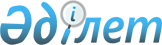 2012-2014 жылдарға арналған Риддер қаласының бюджеті туралы
					
			Күшін жойған
			
			
		
					Шығыс Қазақстан облысы Риддер қалалық мәслихатының 2011 жылғы 21 желтоқсандағы N 38/2-IV шешімі. Шығыс Қазақстан облысы Әділет департаментінің Риддер қалалық әділет басқармасында 2011 жылғы 29 желтоқсанда № 5-4-159 тіркелді. Шешімінің қабылдау мерзімінің өтуіне байланысты қолдану тоқтатылды (Риддер қалалық мәслихатының 2012 жылғы 27 желтоқсандағы N 1160/04-08 хаты)      Ескерту. Шешімінің қабылдау мерзімінің өтуіне байланысты қолдану тоқтатылды (Риддер қалалық мәслихатының 2012.12.27 N 1160/04-08 хаты).      РҚАО ескертпесі.

      Мәтінде авторлық орфография және пунктуация сақталған.

      Қазақстан Республикасының 2008 жылғы 4 желтоқсандағы Бюджет кодексінің 75 бабына, Қазақстан Республикасының 2001 жылғы 23 қаңтардағы «Қазақстан Республикасындағы жергілікті мемлекеттік басқару және өзін-өзі басқару туралы» Заңының 6 бабы 1 тармағының 1) тармақшасына, Қазақстан Республикасының 2011 жылғы 24 қарашадағы «2012-2014 жылдарға арналған республикалық бюджет туралы» Заңына, Шығыс Қазақстан облыстық мәслихаты сессиясының 2011 жылғы 08 желтоқсандағы № 34/397-IV «2012-2014 жылдарға арналған облыстық бюджет туралы» шешіміне (нормативтік құқықтық актілердің мемлекеттік тіркеу Тізілімінде 2011 жылғы 21 желтоқсанда № 2560 тіркелген) сәйкес, Риддер қалалық мәслихаты ШЕШТІ:



      1. 2012-2014 жылдарға арналған Риддер қаласының бюджеті 1, 2 және 3 қосымшаларға сәйкес 2012 жылға мынадай көлемдерде бекітілсін:

      1) кірістер – 3891871,5 мың теңге, соның ішінде:

      салықтық түсімдер – 2211490 мың теңге;

      салықтық емес түсімдер – 8572 мың теңге;

      негізгі капиталды сатудан түсетін түсімдер - 12439 мың теңге;

      трансферттер түсімдері – 1659370,5 мың теңге;

      2) шығындар – 3916905,3 мың теңге;

      3) таза бюджеттік кредиттеу – 0 мың теңге, соның ішінде:

      бюджеттік кредиттер – 0 мың теңге;

      бюджеттік кредиттерді өтеу – 0 мың теңге;

      4) қаржы активтерімен операциялар бойынша сальдо – 39630 мың теңге, соның ішінде:

      қаржы активтерін сатып алу – 39630 мың теңге;

      5) бюджет тапшылығы (профициті) – -64663,8 мың теңге;

      6) бюджет тапшылығын қаржыландыру (профицитін пайдалану) – 64663,8 мың теңге.

      Ескерту. 1-тармақ жаңа редакцияда - Риддер қалалық мәслихатының 2012.12.05 № 10/2-V (2012.01.01 бастап қолданысқа енгізіледі) шешімімен.



      2. 2011 жылғы 08 желтоқсандағы Шығыс Қазақстан облыстық мәслихаты шешіміне (нормативтік құқықтық актілерінің мемлекеттік тіркеу Тізілімінде 2011 жылғы 21 желтоқсанда 2560 нөмірмен тіркелген) сәйкес әлеуметтік салық, төлем көзінен ұсталатын жеке табыс салығы, төлем көзінен ұсталатын шетел азаматтарының жеке табыс салығы, қызметтерін бір реттік талондар бойынша жүзеге асыратын жеке тұлғаларға салынатын жеке табыс салығы, төлем көзінен ұсталмайтын жеке табыс салығы, және төлем көзінен ұсталмайтын шетел азаматтарының жеке табыс салығы бойынша қала бюджетіне түсетін түсім нормативтерінің мөлшері 2012 жылға 100 пайыз мөлшерінде орындауға алынсын.



      3. Риддер қалалық Қазынашылық бөлімі 2012 жылғы 1 қаңтардан бастап, қалалық бюджетке кірістер сомасын есепке алуды белгіленген нормативтер бойынша жүргізсін.



      4. 2012 жылға арналған қалалық бюджетте облыстық бюджеттен берілетін бюджеттік субвенциялар 506857 мың теңге көлемінде ескерілсін.



      5. 2012 жылға арналған қалалық бюджетте облыстық бюджетке трансферттер қайтару көзделгені ескерілсін:

      1) мемлекеттік білім беру мекемелерін облыстық коммуналдық меншікке беруге байланысты 131385 мың теңге сомасында;

      2) қалалық мәслихаттың тексеру комиссиясының таратылуына, мемлекеттік мекеме – облыстық тексеру комиссиясының құрылуына байланысты 2730 мың теңге сомасында;

      3) 2011 жылы жоғары тұрған бюджеттен берілген трансферттердің пайдаланылмағанына (толық пайдаланылмағанына) байланысты 5685,3 мың теңге сомасында.

      Ескерту. 5-тармаққа өзгерістер енгізілді - Риддер қалалық мәслихатының 2012.04.16 № 3/2-V (2012.01.01 бастап қолданысқа енгізіледі) шешімімен.



      6. Қазақстан Республикасы Еңбек кодексінің 238 бабы 2, 3 тармақтарына сәйкес ауылдық (селолық) жерлерде жұмыс істейтін әлеуметтік қамсыздандыру, білім беру, мәдениет және спорт салалары қызметкерлеріне бюджет қаражаты есебінен лауазымдық жалақылары және қызметтің осы түрлерімен қалалық жағдайларда шұғылданатын азаматтық қызметшілердің жалақыларымен және ставкаларымен салыстырғанда еңбекақылары жиырма бес пайызға көбейтіліп бекітілсін.

      Ауылдық (селолық) жерлерде жұмыс істейтін әлеуметтік қамсыздандыру, білім беру, мәдениет және спорт мамандары лауазымдарының тізбесін жергілікті өкілді органның келісімі бойынша жергілікті атқарушы орган анықтайды.



      7. 2012 жылға қаланың жергілікті атқарушы органының резерві 17273 мың теңге көлемінде бекітілсін.

      Ескерту. 7-тармақ жаңа редакцияда - Риддер қалалық мәслихатының  2012.11.21 № 9/3-V (2012.01.01 бастап қолданысқа енгізіледі) шешімімен.



      8. № 4 қосымшаға сәйкес 2012 жылға арналған қалалық бюджеттің атқарылу барысында секвестрлеуге жатпайтын бюджеттік бағдарламаларының тізбесі бекітілсін.



      9. № 5 қосымшаға сәйкес 2012 жылға арналған Пригородный ауылдық округі және Үлбі кенттік округі бойынша бюджеттік бағдарламалар тізбесі бекітілсін.



      10. 2012 жылға арналған қалалық бюджетте азаматтардың жекелеген топтарына әлеуметтік көмек көрсетуге облыстық бюджеттен берілген ағымдағы нысаналы трансферттер 28238 мың теңге көлемінде 6 қосымшаға сәйкес ескерілсін, соның ішінде:

      21440 мың теңге - азаматтардың кейбір санаттарына (Ұлы Отан соғысына қатысқандарға және Ұлы Отан соғысы мүгедектеріне және Ұлы Отан соғысы мүгедектеріне теңестірілген тұлғаларға, қаза тапқан әскери қызметшілердің отбасыларына) материалдық көмек көрсетуге;

      195 мың теңге - Ауғанстанда қаза тапқандардың отбасыларына материалдық көмек көрсетуге;

      168 мың теңге - Қазақстан Республикасы алдында еңбек сіңірген зейнеткерлерге материалдық көмек көрсетуге;

      216 мың теңге - облыс алдында еңбек сіңірген зейнеткерлерге материалдық көмек көрсетуге;

      4609 мың теңге - аз қамтылған отбасыларының балаларын жоғары оқу орындарында оқыту үшін (оқыту құны, стипендия, жатақханада тұруы);

      1025 мың теңге - «Алтын алқа», «Күміс алқа» белгілерімен марапатталған немесе бұрын «Батыр ана» атағын алған және 1, 2 дәрежелі «Ана даңқы» орденімен марапатталған көп балалы аналарға бір реттік материалдық көмек көрсетуге;

      585 мың теңге - төрт немесе одан да көп бірге тұратын кәмелетке толмаған балалары бар көп балалы аналарға бір реттік материалдық көмек көрсетуге.

      Ескерту. 10-тармаққа өзгерістер енгізілді - Риддер қалалық мәслихатының 2012.04.16 № 3/2-V (2012.01.01 бастап қолданысқа енгізіледі); 2012.07.19 № 6/2-V (2012.01.01 бастап қолданысқа енгізіледі); 2012.09.22 № 7/2-V (2012.01.01 бастап қолданысқа енгізіледі); 2012.11.21 № 9/3-V (2012.01.01 бастап қолданысқа енгізіледі) шешімдерімен.



      11. 7 қосымшаға сәйкес 2012 жылға арналған қалалық бюджетте облыстық бюджеттен берілген ағымдағы нысаналы трансферттер 120846 мың теңге көлемінде көзделсін, соның ішінде:

      2378 мың теңге - «Ауылдың гүлденуі — Қазақстанның гүлденуі» марафон- эстафетасын өткізуге;

      110748 мың теңге – аумақтық жобаларды іске асыруға (Жол картасы);

      7720 мың теңге – ауылдарды абаттандыруға.



      12. 2012 жылға арналған қалалық бюджетте инвестициялық жобаларды іске асыруға облыстық бюджеттен берілген нысаналы даму трансферттері 228648,6 мың теңге көлемінде 8-қосымшаға сәйкес көзделсін, соның ішінде:

      14069 мың теңге – “Риддер қаласын сумен қамту және су бұру жүйелері. Қазіргі жүйелерді қайта құру. Риддер қаласының 6,7 ықшам аудандары үшін желі жүйелерінің құрылысы” жобалық-сметалық құжаттарды әзірлеуге;

      94579,6 мың теңге - Риддер қаласының Геолог ықшам ауданындағы және Ботаника тұрғын ауданындағы су құбыры жүйелеріне;

      20000 мың теңге – медицина қызметкерлеріне тұрғын үй сатып алуға;

      100000 мың теңге – Риддер қаласында 60 пәтерлі тұрғын үйдің құрылысына (бірлесіп қаржыландыру).

      Ескерту. 12-тармаққа өзгерістер енгізілді - Риддер қалалық мәслихатының 2012.04.16 № 3/2-V (2012.01.01 бастап қолданысқа енгізіледі); 2012.11.21 № 9/3-V (2012.01.01 бастап қолданысқа енгізіледі) шешімдерімен.



      13. 2012 жылға арналған қалалық бюджетте Қазақстан Республикасындағы білім беруді дамытудың 2011-2020 жылдарға арналған Мемлекеттік бағдарламасын іске асыруға республикалық бюджеттен берілген ағымдағы нысаналы трансферттер 6393,9 мың теңге көлемінде 9 қосымшаға сәйкес көзделсін, соның ішінде:

      4094 мың теңге – негізгі орта және жалпы орта білім беру мемлекеттік мекемелерінде физика, химия, биология кабинеттерін оқу құралдарымен жабдықтау;

      2299,9 мың теңге – үйде білім алатын мүгедек балаларды жабдықпен, бағдарламалық қамтумен қамтамасыз етуге.

      Ескерту. 13-тармаққа өзгерістер енгізілді - Риддер қалалық мәслихатының 2012.12.05 № 10/2-V (2012.01.01 бастап қолданысқа енгізіледі) шешімімен.



      14. 2012 жылға арналған қалалық бюджетте республикалық бюджеттен берілген ағымдағы нысаналы трансферттер 295525 мың теңге көлемінде 10 қосымшаға сәйкес көзделсін, соның ішінде:

      28121 мың теңге - мектепке дейінгі тәрбиелеу ұйымдарында мемлекеттік білім беру тапсырысын іске асыруға;

      24268 мың теңге - жетім баланы (жетім балаларды) және ата-аналарының қамқорынсыз қалған баланы (балаларды) күтіп ұстауға асыраушыларына ай сайынғы ақшалай қаражат төлемдеріне;

      25104 мың теңге - мектеп мұғалімдеріне және мектепке дейінгі білім беру ұйымдары тәрбиешілеріне біліктілік санаты үшін қосымша ақының мөлшерін ұлғайтуға;

      499 мың теңге – «Назарбаев зияткерлік мектептері» Дербес Білім Беру Ұйымының оқу бағдарламалары бойынша біліктілікті арттырудан өткен мұғалімдерге еңбекақыны арттыруға;

      2111 мың теңге – эпизоотияға қарсы іс-шаралар жүргізуге;

      215422 мың теңге – моноқалаларды абаттандыру сұрақтарын шешу бойынша іс-шаралар өткізуге.

      Ескерту. 14-тармаққа өзгерістер енгізілді - Риддер қалалық мәслихатының 2012.04.16 № 3/2-V (2012.01.01 бастап қолданысқа енгізіледі); 2012.09.22 № 7/2-V (2012.01.01 бастап қолданысқа енгізіледі); 2012.12.05 № 10/2-V (2012.01.01 бастап қолданысқа енгізіледі) шешімдерімен.



      15. 2012 жылға арналған қалалық бюджетте республикалық бюджеттен берілген ағымдағы нысаналы трансферттер Жұмыспен қамту 2020 бағдарламасы аясында іс-шараларды жүзеге асыруға 16842 мың теңге көлемінде 11 қосымшаға сәйкес көзделсін, соның ішінде:

      3744 мың теңге – еңбекақыны ішінара субсидиялауға;

      11538 мың теңге – халықты жұмыспен қамту орталықтарының қызметін қамтамасыз етуге;

      1560 мың теңге - жастар практикасын ұйымдастыруға.

      Ескерту. 15-тармаққа өзгерістер енгізілді - Риддер қалалық мәслихатының 2012.07.19 № 6/2-V (2012.01.01 бастап қолданысқа енгізіледі); 2012.12.05 № 10/2-V (2012.01.01 бастап қолданысқа енгізіледі) шешімдерімен.



      16. 2012 жылға арналған қалалық бюджетте республикалық бюджеттен берілген нысаналы даму трансферттер 456020 мың теңге көлемінде 12 қосымшаға сәйкес көзделсін, соның ішінде:

      278350 мың теңге – Жұмыспен қамту 2020 бағдарламасы аясында іс-шараларды іске асыруға;

      177670 мың теңге – мемлекеттік коммуналдық тұрғын үй қорының тұрғын үй қорын жобалау, салу және (немесе) сатып алуға.

      Ескерту. 16-тармаққа өзгерістер енгізілді - Риддер қалалық мәслихатының 2012.12.05 № 10/2-V (2012.01.01 бастап қолданысқа енгізіледі) шешімімен.



      17. 2012 жылға арналған қалалық бюджет дамуының бюджеттік бағдарламалар тізбесі № 13 қосымшаға сәйкес бекітілсін.



      18. Осы шешім 2012 жылдың 1 қаңтарынан бастап қолданысқа енеді.      Кезекті сессия төрағасы                    А. Анчугин      Қалалық мәслихат хатшысы                   А. Ермаков

2011 жылғы 21 желтоқсандағы № 38/2-IV

Риддер қалалық мәслихаттың

ХХХVІІІ сессиясының шешіміне

№ 1 қосымша 2012 жылға арналған Риддер қаласының бюджеті      Ескерту. 1-қосымша жаңа редакцияда - Риддер қалалық мәслихатының 2012.12.05 № 10/2-V (2012.01.01 бастап қолданысқа енгізіледі) шешімімен. 

2011 жылғы 21 желтоқсандағы № 38/2-IV

Риддер қалалық мәслихаттың

ХХХVІІІ сессиясының шешіміне

№ 2 қосымша 2013 жылға арналған Риддер қаласының бюджеті      Қалалық мәслихат хатшысы                   А. Ермаков

2011 жылғы 21 желтоқсандағы № 38/2-IV

Риддер қалалық мәслихаттың

ХХХVІІІ сессиясының шешіміне

№ 3 қосымша 2014 жылға арналған Риддер қаласының бюджеті      Қалалық мәслихат хатшысы                   А. Ермаков

2011 жылғы 21 желтоқсандағы № 38/2-IV

Риддер қалалық мәслихаттың

ХХХVІІІ сессиясының шешіміне

№ 4 қосымша 2012 жылға арналған қалалық бюджеттің атқарылу барысында

секвестрлеуге жатпайтын бюджеттік бағдарламаларының

тізбесі      Қалалық мәслихат хатшысы                   А. Ермаков

2011 жылғы 21 желтоқсандағы № 38/2-IV

Риддер қалалық мәслихаттың

ХХХVІІІ сессиясының шешіміне

№ 5 қосымша 2012 жылға арналған Пригородный ауылдық округі және Үлбі

кенттік округі бойынша бюджеттік бағдарламалар

тізбесі      Ескерту. 5-қосымша жаңа редакцияда - Риддер қалалық мәслихатының 2012.11.21 № 9/3-V (2012.01.01 бастап қолданысқа енгізіледі) шешімімен.

2011 жылғы 21 желтоқсандағы № 38/2-IV

Риддер қалалық мәслихаттың

ХХХVІІІ сессиясының шешіміне

№ 6 қосымша 2012 жылға азаматтардың жекелеген топтарына әлеуметтік көмек

көрсетуге облыстық бюджеттен келіп түскен нысаналы ағымдағы

трансферттерді бөлу      Ескерту. 6-қосымша жаңа редакцияда - Риддер қалалық мәслихатының 2012.11.21 № 9/3-V (2012.01.01 бастап қолданысқа енгізіледі) шешімімен. кестенің жалғасы:

2011 жылғы 21 желтоқсандағы № 38/2-IV

Риддер қалалық мәслихаттың

ХХХVІІІ сессиясының шешіміне

№ 7 қосымша Облыстық бюджеттен келіп түскен ағымдағы нысаналы

трансферттерді бөлу      Ескерту. 7-қосымша жаңа редакцияда - Риддер қалалық мәслихатының 2012.04.16 № 3/2-V (2012.01.01 бастап қолданысқа енгізіледі) шешімімен.      Қалалық мәслихат хатшысы                   А. Ермаков

2011 жылғы 21 желтоқсандағы № 38/2-IV

Риддер қалалық мәслихаттың

ХХХVІІІ сессиясының шешіміне

№ 8 қосымша 2012 жылы инвестициялық жобаларды іске асыруға облыстық

бюджеттен келіп түскен нысаналы даму трансферттерді бөлу      Ескерту. 8-қосымша жаңа редакцияда - Риддер қалалық мәслихатының 2012.11.21 № 9/3-V (2012.01.01 бастап қолданысқа енгізіледі) шешімімен. кестенің жалғасы:

2011 жылғы 21 желтоқсандағы № 38/2-IV

Риддер қалалық мәслихаттың

ХХХVІІІ сессиясының шешіміне

№ 9 қосымша Қазақстан Республикасындағы білім беруді дамытудың 2011-2020

жылдарға арналған Мемлекеттік бағдарламасын іске асыруға

республикалық бюджеттен берілген ағымдағы нысаналы

трансферттерді бөлу      Ескерту. 9-қосымша жаңа редакцияда - Риддер қалалық мәслихатының 2012.12.05 № 10/2-V (2012.01.01 бастап қолданысқа енгізіледі) шешімімен.

2011 жылғы 21 желтоқсандағы № 38/2-IV

Риддер қалалық мәслихаттың

ХХХVІІІ сессиясының шешіміне

№ 10 қосымша Республикалық бюджеттен келіп түскен ағымдағы нысаналы

трансферттерді бөлу      Ескерту. 10-қосымша жаңа редакцияда - Риддер қалалық мәслихатының 2012.12.05 № 10/2-V (2012.01.01 бастап қолданысқа енгізіледі) шешімімен.кестенің жалғасы:  

2011 жылғы 21 желтоқсандағы № 38/2-IV

Риддер қалалық мәслихаттың

ХХХVІІІ сессиясының шешіміне

№ 11 қосымша Жұмыспен қамту 2020 бағдарламасы аясында іс-шараларды жүзеге

асыруға республикалық бюджеттен келіп түскен нысаналы

трансферттерді бөлу      Ескерту. 11-қосымша жаңа редакцияда - Риддер қалалық мәслихатының 2012.12.05 № 10/2-V (2012.01.01 бастап қолданысқа енгізіледі) шешімімен.

2011 жылғы 21 желтоқсандағы № 38/2-IV

Риддер қалалық мәслихаттың

ХХХVІІІ сессиясының шешіміне

№ 12 қосымша Республикалық бюджеттен берілген нысаналы даму

трансферттерді бөлу      Ескерту. 12-қосымша жаңа редакцияда - Риддер қалалық мәслихатының 2012.12.05 № 10/2-V (2012.01.01 бастап қолданысқа енгізіледі) шешімімен.

2011 жылғы 21 желтоқсандағы № 38/2-IV

Риддер қалалық мәслихаттың

ХХХVІІІ сессиясының шешіміне

№ 13 қосымша 2012 жылға арналған қалалық бюджеттің даму бағдарламаларының

тізілімі      Ескерту. 13-қосымша жаңа редакцияда - Риддер қалалық мәслихатының 2012.09.22 № 7/2-V (2012.01.01 бастап қолданысқа енгізіледі) шешімімен.
					© 2012. Қазақстан Республикасы Әділет министрлігінің «Қазақстан Республикасының Заңнама және құқықтық ақпарат институты» ШЖҚ РМК
				СанатыСанатыСанатыСанатыСанатыСомасы,

мың теңгеСыныбыСыныбыСыныбыСыныбыСомасы,

мың теңгеІшкі сыныбыІшкі сыныбыІшкі сыныбыСомасы,

мың теңгеЕрекшелігіЕрекшелігіСомасы,

мың теңгеАтауыСомасы,

мың теңге1. Кірістер3891871,51Салықтық түсімдер221149001Табыс салығы8847642Жеке табыс салығы88476403Әлеуметтік салық6396341Әлеуметтік салық63963404Меншікке салынатын салықтар5998441Мүлікке салынатын салықтар2824753Жер салығы2097164Көлік құралдарына салынатын салықтар1074455Бірыңғай жер салығы20805Тауарларға, жұмыстарға және қызметтерге салынатын ішкі салықтар716972Акциздер85443Табиғи және басқа да ресурстарды пайдаланғаны үшін түсетін түсімдер405964Кәсіпкерлік және кәсіби қызметті жүргізгені үшін алынатын салымдар176335Құмар ойын бизнеске салық492408Заңдық мәнді іс-әрекеттерді жасағаны және (немесе) оған уәкілеттігі бар мемлекеттік органдар немесе лауазымды адамдар құжаттар бергені үшін алынатын міндетті төлемдер155511Мемлекеттік баж155512Салықтық емес түсімдер857201Мемлекеттік меншіктен түсетін кірістер69405Мемлекет меншігіндегі мүлікті жалға беруден түсетін кірістер59709Мемлекеттік меншіктен түсетін өзге де кірістер97004Мемлекеттік бюджеттен қаржыландырылатын, сондай-ақ Қазақстан Республикасы Ұлттық Банкінің бюджетінен (шығыстар сметасынан) ұсталатын және қаржыландырылатын мемлекеттік мекемелер салатын айыппұлдар, өсімпұлдар, санкциялар, өндіріп алулар9401Мемлекеттік бюджеттен қаржыландырылатын, сондай-ақ Қазақстан Республикасы Ұлттық Банкінің бюджетінен (шығыстар сметасынан) ұсталатын және қаржыландырылатын мемлекеттік мекемелер салатын айыппұлдар, өсімпұлдар, санкциялар, өндіріп алулар94006Басқа да салықтық емес түсімдер6921Басқа да салықтық емес түсімдер6923Негізгі капиталды сатудан түскен түсімдер1243903Жерді және материалдық емес активтерді сату124391Жерді сату103392Материалдық емес активтерді сату21004Трансферттердің түсімдері1659370,502Мемлекеттік басқарудың жоғары тұрған органдарынан түсетін трансферттер1659370,52Облыстық бюджеттен түсетін трансферттер1659370,5Функционалдық топФункционалдық топФункционалдық топФункционалдық топФункционалдық топСомасы,

мың теңгеКіші функцияКіші функцияКіші функцияКіші функцияСомасы,

мың теңгеБюджеттік бағдарлама әкімшісіБюджеттік бағдарлама әкімшісіБюджеттік бағдарлама әкімшісіСомасы,

мың теңгеБағдарламаБағдарламаСомасы,

мың теңгеАтауыСомасы,

мың теңгеІІ. Шығындар3916905,301Жалпы сипаттағы мемлекеттік қызметтер173574,51Мемлекеттік басқарудың жалпы функцияларын орындайтын өкілді, атқарушы және басқа органдар120503,5112Аудан (облыстық маңызы бар қала) мәслихаттың аппараты15604001Аудан (облыстық маңызы бар қала) мәслихатының қызметін қамтамасыз ету жөніндегі қызметтер15604122Аудан (облыстық маңызы бар қала) әкімінің аппараты81820,5001Аудан (облыстық маңызы бар қала) әкімінің қызметін қамтамасыз ету жөніндегі қызметтер72590002Ақпараттық жүйелер құру3487,5003Мемлекеттік органның күрделі шығыстары5743123Қаладағы аудан, аудандық маңызы бар қала, кент, ауыл (село), ауылдық (селолық) округ әкімінің аппараты23079001Қаладағы ауданның, аудандық маңызы бар қаланың, кенттің, ауылдың (селоның), ауылдық (селолық) округтің әкімі аппаратының қызметін қамтамасыз ету жөніндегі қызметтер230792Қаржылық қызмет27603452Ауданның (облыстық маңызы бар қаланың) қаржы бөлімі27603001Ауданның (облыстық маңызы бар қаланың) бюджетін орындау және ауданның (облыстық маңызы бар қаланың) коммуналдық меншігін басқару саласындағы мемлекеттік саясатты іске асыру жөніндегі қызметтер21155003Салық салу мақсатында мүлікті бағалауды жүргізу1068004Бір жолғы талондарды беру жөніндегі жұмысты ұйымдастыру және біржолғы талондарды сатудан түскен сомаларды толық алынуын қамтамасыз ету1840011Коммуналдық меншікке түскен мүлікті есепке алу, сақтау, бағалау және сату25018Мемлекеттік органның күрделі шығыстары35155Жоспарлау және статистикалық қызмет25468453Ауданның (облыстық маңызы бар қаланың) экономика және бюджеттік жоспарлау бөлімі25468001Экономикалық саясатты, мемлекеттік жоспарлау жүйесін қалыптастыру және дамыту және ауданды (облыстық маңызы бар қаланы) басқару саласындағы мемлекеттік саясатты іске асыру жөніндегі қызметтер19318002Ақпараттық жүйелер құру533004Мемлекеттік органның күрделі шығыстары3741110Заңды тұлғалардың жарғылық капиталына мемлекеттің қатысуы арқылы іске асырылуы жоспарланатын бюджеттік инвестициялардың экономикалық сараптамасы187602Қорғаныс146361Әскери мұқтаждар10960122Аудан (облыстық маңызы бар қала) әкімінің аппараты10960005Жалпыға бірдей әскери міндетті атқару шеңберіндегі іс-шаралар109602Төтенше жағдайлар жөніндегі жұмыстарды ұйымдастыру3676122Аудан (облыстық маңызы бар қала) әкімінің аппараты3676006Аудан (облыстық маңызы бар қала) ауқымындағы төтенше жағдайлардың алдын алу және оларды жою367603Қоғамдық тәртіп, қауіпсіздік, құқықтық, сот, қылмыстық–атқару қызметі268861Құқық қорғау қызметі26886458Ауданның (облыстық маңызы бар қаланың) тұрғын үй-коммуналдық шаруашылығы, жолаушылар көлігі және автомобиль жолдары бөлімі26886021Елді мекендерде жол жүрісі қауіпсіздігін қамтамасыз ету2688604Білім беру1751718,91Мектепке дейінгі тәрбиелеу және оқыту305422123Қаладағы аудан, аудандық маңызы бар қала, кент, ауыл (село), ауылдық (селолық) округ әкімінің аппараты35257004Мектепке дейінгі тәрбиелеу және оқыту ұйымдарын қолдау26152025Республикалық бюджеттен берілетін трансферттер есебінен жалпы үлгідегі, арнайы (түзету), дарынды балалар үшін мамандандырылған, жетім балалар мен ата-аналарының қамқорынсыз қалған балалар үшін балабақшалар, шағын орталықтар, мектеп интернаттары, кәмелеттік жасқа толмағандарды бейімдеу орталықтары тәрбиешілеріне біліктілік санаты үшін қосымша ақының мөлшерін ұлғайту107041Мектепке дейінгі білім беру ұйымдарында мемлекеттік білім беру тапсырысын іске асыруға8998464Ауданның (облыстық маңызы бар қаланың) білім бөлімі270165009Мектепке дейінгі тәрбиелеу мен оқытуды қамтамасыз ету248637021Республикалық бюджеттен берілетін нысаналы трансферттер есебінен жалпы үлгідегі, арнайы (түзету), дарынды балалар үшін мамандандырылған, жетім балалар мен ата-аналарының қамқорынсыз қалған балалар үшін балабақшалар, шағын орталықтар, мектеп интернаттары, кәмелеттік жасқа толмағандарды бейімдеу орталықтары тәрбиешілеріне біліктілік санаты үшін қосымша ақының мөлшерін ұлғайту2405040Мектепке дейінгі білім беру ұйымдарында мемлекеттік білім беру тапсырысын іске асыруға191232Бастауыш, негізгі орта және жалпы орта білім беру1222506123Қаладағы аудан, аудандық маңызы бар қала, кент, ауыл (село), ауылдық (селолық) округ әкімінің аппараты868005Ауылдық (селолық) жерлерде балаларды мектепке дейін тегін алып баруды және кері алып келуді ұйымдастыру868464Ауданның (облыстық маңызы бар қаланың) білім бөлімі1221638003Жалпы білім беру1114366006Балаларға қосымша білім беру84181063Республикалық бюджеттен берілетін нысаналы трансферттер есебінен “Назарбаев Зияткерлік мектептері” ДБҰ-ның оқу бағдарламалары бойынша біліктілікті арттырудан өткен мұғалімдерге еңбекақыны арттыру499064Бастауыш, негізгі орта, жалпыға бірдей орта білім беру ұйымдарының (дарынды балаларға арналған мамандандырылған (жалпы үлгідегі, арнайы (түзету), жетім балаларға және ата-анасының қамқорлығынсыз қалған балаларға арналған ұйымдар): мектептердің, мектеп-интернаттарының мұғалімдеріне біліктілік санаты үшін қосымша ақы мөлшерін республикалық бюджеттен берілетін трансферттер есебінен ұлғайту225929Білім беру саласындағы өзге де қызметтер223790,9464Ауданның (облыстық маңызы бар қаланың) білім беру бөлімі223237,9001Жергілікті деңгейде білім беру саласындағы мемлекеттік саясатты іске асыру жөніндегі қызметтер5322005Ауданның (облыстық маңызы бар қаланың) мемлекеттік білім беру мекемелер үшін оқулықтар мен оқу-әдістемелік кешендерді сатып алу және жеткізу23076015Республикалық бюджеттен берілетін трансферттер есебінен жетім баланы (жетім балаларды) және ата-аналардың қамқорынсыз қалған баланы (балаларды) күтіп ұстауға асыраушыларына ай сайынғы ақшалай қаражат төлемдері24268020Республикалық бюджеттен берілетін трансферттер есебінен үйде оқытылатын мүгедек балаларды жабдықпен, бағдарламалық қамтыммен қамтамасыз ету2299,9067Ведомстволық бағыныстағы мемлекеттік мекемелерінің және ұйымдарының күрделі шығыстары168272466Ауданның (облыстық маңызы бар қаланың) сәулет, қала құрылысы және құрылыс бөлімі553037Білім беру объектілерін салу және реконструкциялау55306Әлеуметтiк көмек және әлеуметтiк қамтамасыз ету1859482Әлеуметтік көмек156947123Қаладағы аудан, аудандық маңызы бар қала, кент, ауыл (село), ауылдық (селолық) округ әкімінің аппараты1556003Мұқтаж азаматтарға үйінде әлеуметтік көмек көрсету1556451Ауданның (облыстық маңызы бар қаланың) жұмыспен қамту және әлеуметтік бағдарламалар бөлімі155391002Еңбекпен қамту бағдарламасы43609004Ауылдық жерлерде тұратын денсаулық сақтау, білім беру, әлеуметтік қамтамасыз ету, мәдениет және спорт мамандарына отын сатып алуға Қазақстан Республикасының заңнамасына сәйкес әлеуметтік көмек көрсету87005Мемлекеттік атаулы әлеуметтік көмек3846006Тұрғын үй көмегі11315007Жергілікті өкілетті органдардың шешімі бойынша мұқтаж азаматтардың жекелеген топтарына әлеуметтік көмек53660010Үйде тәрбиеленіп оқытылатын мүгедек балаларды материалдық қамтамасыз ету5492014Мұқтаж азаматтарға үйде әлеуметтік көмек көрсету1957701618 жасқа дейінгі балаларға мемлекеттік жәрдемақылар1050017Мүгедектерді оңалту жеке бағдарламасына сәйкес, мұқтаж мүгедектерді міндетті гигиеналық құралдармен және ымдау тілі мамандарының қызмет көрсетуін, жеке көмекшілермен қамтамасыз ету5217023Жұмыспен қамту орталықтарының қызметін қамтамасыз ету115389Әлеуметтік көмек және әлеуметтік қамтамасыз ету салаларындағы өзге де қызметтер29001451Ауданның (облыстық маңызы бар қаланың) жұмыспен қамту және әлеуметтік бағдарламалар бөлімі29001001Жергілікті деңгейде жұмыспен қамтуды қамтамасыз ету және халық үшін әлеуметтік бағдарламаларды іске асыру саласындағы мемлекеттік саясатты іске асыру жөніндегі қызметтер28351011Жәрдемақыларды және басқа да әлеуметтік төлемдерді есептеу, төлеу мен жеткізу бойынша қызметтерге ақы төлеу650067Ведомстволық бағыныстағы мемлекеттік мекемелерінің және ұйымдарының күрделі шығыстары007Тұрғын үй-коммуналдық шаруашылық886897,61Тұрғын үй шаруашылығы615436458Ауданның (облыстық маңызы бар қаланың) тұрғын үй-коммуналдық шаруашылығы, жолаушылар көлігі және автомобиль жолдары бөлімі3093003Мемлекеттік тұрғын үй қорының сақталуын ұйымдастыру593031Кондоминиум нысандарына техникалық құжаттарды әзірлеу2500466Ауданның (облыстық маңызы бар қаланың) сәулет, қала құрылысы және құрылыс бөлімі605370003Мемлекеттік коммуналдық тұрғын үй қорының тұрғын үйін жобалау, салу және (немесе) сатып алу219354072Жұмыспен қамту-2020 бағдарламасы шеңберінде тұрғын жай салу және (немесе) сатып алу және инженерлік коммуникациялық инфрақұрылымдарды дамыту (немесе) сатып алу386016479Ауданның (облыстық маңызы бар қаланың) тұрғын инспекциясының бөлімі6973001Жергілікті деңгейде тұрғын үй қоры саласында мемлекеттік саясатты іске асыру бойынша қызметтер6170002Ақпараттық жүйелер құру133005Мемлекеттік органның күрделі шығыстары6702Коммуналдық шаруашылық147482,6458Ауданның (облыстық маңызы бар қаланың) тұрғын үй-коммуналдық шаруашылығы, жолаушылар көлігі және автомобиль жолдары бөлімі9481012Сумен жабдықтау және су бөлу жүйесінің қызмет етуі3301026Ауданның (облыстық маңызы бар қаланың) коммуналдық меншігіндегі жылу жүйелерін қолдануды ұйымдастыру480028Коммуналдық шаруашылықты дамыту5700466Ауданның (облыстық маңызы бар қаланың) сәулет, қала құрылысы және құрылыс бөлімі138001,6006Сумен жабдықтау және су бұру жүйесін дамыту138001,63Елді мекендерді абаттандыру123979123Қаладағы аудан, аудандық маңызы бар қала, кент, ауыл (село), ауылдық (селолық) округ әкімінің аппараты19396008Елдi мекендердің көшелерін жарықтандыру10909009Елді мекендердің санитариясын қамтамасыз ету573011Елді мекендерді абаттандыру және көгалдандыру7914458Ауданның (облыстық маңызы бар қаланың) тұрғын үй-коммуналдық шаруашылығы, жолаушылар көлігі және автомобиль жолдары бөлімі104583015Елдi мекендердің көшелерін жарықтандыру32507016Елді мекендердің санитариясын қамтамасыз ету13762017Жерлеу орындарын күтіп-ұстау және туысы жоқтарды жерлеу586018Елді мекендерді абаттандыру және көгалдандыру5772808Мәдениет, спорт, туризм және ақпараттық кеңістік2106801Мәдениет саласындағы қызмет70369455Ауданның (облыстық маңызы бар қаланың) мәдениет және тілдерді дамыту бөлімі70369003Мәдени-демалыс жұмысын қолдау703692Спорт33768465Ауданның (облыстық маңызы бар қаланың) Дене шынықтыру және спорт бөлімі33768005Ұлттық және бұқаралық спорт түрлерін дамыту19851006Аудандық (облыстық маңызы бар қалалық) деңгейде спорттық жарыстар өткізу3977007Әртүрлі спорт түрлері бойынша аудан (облыстық маңызы бар қала) құрама командаларының мүшелерін дайындау және олардың облыстық спорт жарыстарына қатысуы99403Ақпараттық кеңістік63586455Ауданның (облыстық маңызы бар қаланың) мәдениет және тілдерді дамыту бөлімі50122006Аудандық (қалалық) кітапханалардың жұмыс істеуі44755007Мемлекеттік тілді және Қазақстан халықтарының басқа да тілдерін дамыту5367456Ауданның (облыстық маңызы бар қаланың) ішкі саясат бөлімі13464002Газеттер мен журналдар арқылы мемлекеттік ақпараттық саясатын жүргізу5489005Телерадио хабарларын тарату арқылы мемлекеттік ақпараттық саясатты жүргізу жөніндегі қызметтер79759Мәдениет, спорт, туризм және ақпараттық кеңістік ұйымдастыру жөніндегі өзге де қызметтер42957455Ауданның (облыстық маңызы бар қаланың) мәдениет және тілдерді дамыту бөлімі7489001Жергілікті деңгейде тілдерді және мәдениетті дамыту саласындағы мемлекеттік саясатты іске асыру жөніндегі қызметтер3800032Ведомстволық бағыныстағы мемлекеттік мекемелерінің және ұйымдарының күрделі шығыстары3689456Ауданның (облыстық маңызы бар қаланың) ішкі саясат бөлімі23862001Жергілікті деңгейде ақпарат, мемлекеттілікті нығайту және азаматтардың әлеуметтік сенімділігін қалыптастыру саласында мемлекеттік саясатты іске асыру жөніндегі қызметтер10179003Жастар саясаты саласындағы өңірлік бағдарламаларды іске асыру12485004Ақпараттық жүйелер құру445006Мемлекеттік органның күрделі шығыстары753465Ауданның (облыстық маңызы бар қаланың) Дене шынықтыру және спорт бөлімі11606001Жергілікті деңгейде дене шынықтыру және спорт саласындағы мемлекеттік саясатты іске асыру жөніндегі қызметтер6969004Мемлекеттік органның күрделі шығыстары231032Ведомстволық бағыныстағы мемлекеттік мекемелерінің және ұйымдарының күрделі шығыстары440610Ауыл, су, орман, балық шаруашылығы, ерекше қорғалатын табиғи аумақтар, қоршаған ортаны және жануарлар дүниесін қорғау, жер қатынастары144361Ауыл шаруашылығы1771475Ауданның (облыстық маңызы бар қаланың) кәсіпкерлік, ауыл шаруашылығы және ветеринария бөлімі1771005Мал көмінділерінің (биотермиялық шұңқырлардың) жұмыс істеуін қамтамасыз ету94007Қаңғыбас иттер мен мысықтарды аулауды және жоюды ұйымдастыру16776Жер қатынастары10554463Ауданның (облыстық маңызы бар қаланың) жер қатынастары бөлімі10554001Аудан (облыстық маңызы бар қала) аумағында жер қатынастарын реттеу саласындағы мемлекеттік саясатты іске асыру жөніндегі қызметтер10404007Мемлекеттік органның күрделі шығыстары1509Ауыл, су, орман, балық шаруашылығы және қоршаған ортаны қорғау мен жер қатынастары саласындағы өзге де қызметтер2111475Ауданның (облыстық маңызы бар қаланың) кәсіпкерлік, ауыл шаруашылығы және ветеринария бөлімі2111013Эпизоотияға қарсы іс-шаралар жүргізу211111Өнеркәсіп, сәулет, қала құрылысы және құрылыс қызметі214172Сәулет, қала құрылысы және құрылыс қызметі21417466Ауданның (облыстық маңызы бар қаланың) сәулет, қала құрылысы және құрылыс бөлімі21417001Құрылыс, облыс қалаларының, аудандарының және елді мекендерінің сәулеттік бейнесін жақсарту саласындағы мемлекеттік саясатты іске асыру және ауданның (облыстық маңызы бар қаланың) аумағында ұтымды және тиімді қала құрылысын игеруді қамтамасыз ету жөніндегі қызметтер10773002Ақпараттық жүйелер құру438013Аудан аумағында қала құрылысын дамытудың кешенді схемаларын, аудандық (облыстық) маңызы бар қалалардың, кенттердің және өзге де ауылдық елді мекендердің бас жоспарларын әзірлеу10000015Мемлекеттік органның күрделі шығыстары20612Көлік және коммуникация2116931Автомобиль көлігі211693123Қаладағы аудан, аудандық маңызы бар қала, кент, ауыл (село), ауылдық (селолық) округ әкімінің аппараты49409013Аудандық маңызы бар қалаларда, кенттерде, ауылдарда (селоларда), ауылдық (селолық) округтерде автомобиль жолдарының жұмыс істеуін қамтамасыз ету49409458Ауданның (облыстық маңызы бар қаланың) тұрғын үй-коммуналдық шаруашылығы, жолаушылар көлігі және автомобиль жолдары бөлімі162284023Автомобиль жолдарының жұмыс істеуін қамтамасыз ету16228413Басқалар2792189Басқалар279218452Ауданның (облыстық маңызы бар қаланың) қаржы бөлімі17273012Ауданның (облыстық маңызы бар қаланың) жергілікті атқарушы органының резерві17273458Ауданның (облыстық маңызы бар қаланың) тұрғын үй-коммуналдық шаруашылығы, жолаушылар көлігі және автомобиль жолдары бөлімі248239001Жергілікті деңгейде тұрғын үй-коммуналдық шаруашылығы, жолаушылар көлігі және автомобиль жолдары саласындағы мемлекеттік саясатты іске асыру жөніндегі қызметтер32231013Мемлекеттік органның күрделі шығыстары143020Ақпараттық жүйелер құру443044Моноқалаларды абаттандыру мәселелерін шешуге іс-шаралар өткізу215422475Ауданның (облыстық маңызы бар қаланың) кәсіпкерлік, ауыл шаруашылығы және ветеринария бөлімі13706001Жергілікті деңгейде кәсіпкерлік, өнеркәсіп, ауыл шаруашылығы және ветеринария саласындағы мемлекеттік саясатты іске асыру жөніндегі қызметтер13256003Мемлекеттік органның күрделі шығыстары45015Трансферттер139800,31Трансферттер139800,3452Ауданның (облыстық маңызы бар қаланың) қаржы бөлімі139800,3006Пайдаланылмаған (толық пайдаланылмаған) нысаналы трансферттерді қайтару5685,3024Мемлекеттік органдардың функцияларын мемлекеттік басқарудың төмен тұрған деңгейлерінен жоғарғы деңгейлерге беруге байланысты жоғары тұрған бюджеттерге берілетін ағымдағы нысаналы трансферттер134115ІІІ. Таза бюджеттік кредит беру0ІV. Қаржы активтерімен жасалатын операциялар бойынша сальдо39630Қаржы активтерін сатып алу39630458Ауданның (облыстық маңызы бар қаланың) тұрғын үй-коммуналдық шаруашылығы, жолаушылар көлігі және автомобиль жолдары бөлімі39630065Заңды тұлғалардың жарғылық капиталын қалыптастыру және ұлғайту39630V. Бюджет тапшылығы (профициті)-64663,8VІ. Бюджет тапшылығын қаржыландыру (профицитін пайдалану)64663,88Бюджет қаражаттарының пайдаланылатын қалдықтары64663,801Бюджет қаражаты қалдықтары64663,81Бюджет қаражатының бос қалдықтары64663,8СанатыСанатыСанатыСанатыСанатыСома,

мың теңгеСыныбыСыныбыСыныбыСыныбыСома,

мың теңгеІшкі сыныбыІшкі сыныбыІшкі сыныбыСома,

мың теңгеЕрекшелігіЕрекшелігіСома,

мың теңгеАтауыСома,

мың теңге1. Кірістер27993931Салықтық түсімдер233062401Табыс салығы9424742Жеке табыс салығы94247403Әлеуметтік салық6846671Әлеуметтік салық68466704Меншікке салынатын салықтар6068751Мүлікке салынатын салықтар2845013Жер салығы2119284Көлік құралдарына салынатын салықтар1103765Бірыңғай жер салығы7005Тауарларға, жұмыстарға және қызметтерге салынатын ішкі салықтар720732Акциздер90903Табиғи және басқа да ресурстарды пайдаланғаны үшін түсетін түсімдер414084Кәсіпкерлік және кәсіби қызметті жүргізгені үшін алынатын салымдар176975Құмар ойын бизнеске салық387808Заңдық мәнді іс-әрекеттерді жасағаны және (немесе) оған уәкілеттігі бар мемлекеттік органдар немесе лауазымды адамдар құжаттар бергені үшін алынатын міндетті төлемдер245351Мемлекеттік баж245352Салықтық емес түсімдер828001Мемлекеттік меншіктен түсетін кірістер61395Мемлекет меншігіндегі мүлікті жалға беруден түсетін кірістер613906Басқа да салықтық емес түсімдер21411Басқа да салықтық емес түсімдер21413Негізгі капиталды сатудан түскен түсімдер1124703Жерді және материалдық емес активтерді сату112471Жерді сату90002Материалдық емес активтерді сату22474Трансферттердің түсімдері44924202Мемлекеттік басқарудың жоғары тұрған органдарынан түсетін трансферттер4492422Облыстық бюджеттен түсетін трансферттер449242Функционалдық топФункционалдық топФункционалдық топФункционалдық топФункционалдық топСома,

мың теңгеКіші функцияКіші функцияКіші функцияКіші функцияСома,

мың теңгеБюджеттік бағдарлама әкімшісіБюджеттік бағдарлама әкімшісіБюджеттік бағдарлама әкімшісіСома,

мың теңгеБағдарламаБағдарламаСома,

мың теңгеАтауыСома,

мың теңгеІІ. Шығындар279939301Жалпы сипаттағы мемлекеттік қызметтер1441741Мемлекеттік басқарудың жалпы функцияларын орындайтын өкілді, атқарушы және басқа органдар101312112Аудан (облыстық маңызы бар қала) мәслихаттың аппараты14176001Аудан (облыстық маңызы бар қала) мәслихатының қызметін қамтамасыз ету жөніндегі қызметтер14176122Аудан (облыстық маңызы бар қала) әкімінің аппараты65108001Аудан (облыстық маңызы бар қала) әкімінің қызметін қамтамасыз ету жөніндегі қызметтер65108123Қаладағы аудан, аудандық маңызы бар қала, кент, ауыл (село), ауылдық (селолық) округ әкімінің аппараты22028001Қаладағы ауданның, аудандық маңызы бар қаланың, кенттің, ауылдың (селоның), ауылдық (селолық) округтің әкімі аппаратының қызметін қамтамасыз ету жөніндегі қызметтер220282Қаржылық қызмет23611452Ауданның (облыстық маңызы бар қаланың) қаржы бөлімі23611001Аудандық бюджетті орындау және коммуналдық меншікті (облыстық маңызы бар қала) саласындағы мемлекеттік саясатты іске асыру жөніндегі қызметтер20618003Салық салу мақсатында мүлікті бағалауды жүргізу1242004Бір жолғы талондарды беру жөніндегі жұмысты және біржолғы талондарды іске асырудан сомаларды жинаудың толықтығын қамтамасыз етуді ұйымдастыру1724011Коммуналдық меншікке түскен мүлікті есепке алу, сақтау, бағалау және сату275Жоспарлау және статистикалық қызмет19251453Ауданның (облыстық маңызы бар қаланың) экономика және бюджеттік жоспарлау бөлімі19251001Экономикалық саясатты, мемлекеттік жоспарлау жүйесін қалыптастыру және дамыту және аудандық (облыстық маңызы бар қаланы) басқару саласындағы мемлекеттік саясатты іске асыру жөніндегі қызметтер1925102Қорғаныс126101Әскери мұқтаждар10698122Аудан (облыстық маңызы бар қала) әкімінің аппараты10698005Жалпыға бірдей әскери міндетті атқару шеңберіндегі іс-шаралар106982Төтенше жағдайлар жөніндегі жұмыстарды ұйымдастыру1912122Аудан (облыстық маңызы бар қала) әкімінің аппараты1912006Аудан (облыстық маңызы бар қала) ауқымындағы төтенше жағдайлардың алдын алу және оларды жою191203Қоғамдық тәртіп, қауіпсіздік, құқықтық, сот, қылмыстық – атқару қызметі130911Құқық қорғау қызметі13091458Ауданның (облыстық маңызы бар қаланың) тұрғын үй-коммуналдық шаруашылығы, жолаушылар көлігі және автомобиль жолдары бөлімі13091021Елді мекендерде жол жүрісі қауіпсіздігін қамтамасыз ету1309104Білім беру15298471Мектепке дейінгі тәрбие және оқыту258418123Қаладағы аудан, аудандық маңызы бар қала, кент, ауыл (село), ауылдық (селолық) округ әкімінің аппараты32106004Мектепке дейінгі тәрбие ұйымдарын қолдау32106464Ауданның (облыстық маңызы бар қаланың) білім бөлімі226312009Мектепке дейінгі тәрбие ұйымдарының қызметін қамтамасыз ету2263122Бастауыш, негізгі орта және орта білім беру1238565123Қаладағы аудан, аудандық маңызы бар қала, кент, ауыл (село), ауылдық (селолық) округ әкімінің аппараты785005Ауылдық (селолық) жерлерде балаларды мектепке дейін тегін алып баруды және кері алып келуді ұйымдастыру785464Ауданның (облыстық маңызы бар қаланың) білім бөлімі1237780003Жалпы білім беру1157985006Балаларға қосымша білім беру797959Білім беру саласындағы өзге де қызметтер32864464Ауданның (облыстық маңызы бар қаланың) білім беру бөлімі30864001Жергілікті деңгейде білім беру саласындағы мемлекеттік саясатты іске асыру жөніндегі қызметтер5104005Ауданның (облыстық маңызы бар қаланың) мемлекеттік білім беру мекемелер үшін оқулықтар мен оқу-әдістемелік кешендерді сатып алу және жеткізу25760466Ауданның (облыстық маңызы бар қаланың) сәулет, қала құрылысы және құрылыс бөлімі2000037Білім беру объектілерінің құрылысы және қайта жаңарту200006Әлеуметтік көмек және әлеуметтік қамсыздандыру1584612Әлеуметтік көмек127232123Қаладағы аудан, аудандық маңызы бар қала, кент, ауыл (село), ауылдық (селолық) округ әкімінің аппараты999003Мұқтаж азаматтарға үйінде әлеуметтік көмек көрсету999451Ауданның (облыстық маңызы бар қаланың) жұмыспен қамту және әлеуметтік бағдарламалар бөлімі126233002Еңбекпен қамту бағдарламасы43370004Ауылдық жерлерде тұратын денсаулық сақтау, білім беру, әлеуметтік қамтамасыз ету, мәдениет және спорт мамандарына отын сатып алуға Қазақстан Республикасының заңнамасына сәйкес әлеуметтік көмек көрсету110005Мемлекеттік атаулы әлеуметтік көмек5666006Тұрғын үй көмегі14782007Жергілікті өкілетті органдардың шешімі бойынша мұқтаж азаматтардың жекелеген топтарына әлеуметтік көмек29499010Үйде тәрбиеленіп оқылатын мүгедек балаларды материалдық қамтамасыз ету5650014Мұқтаж азаматтарға үйде әлеуметтік көмек көрсету2052201618 жасқа дейінгі балаларға мемлекеттік жәрдемақылар1414017Мүгедектерді оңалту жеке бағдарламасына сәйкес, мұқтаж мүгедектерді міндетті гигиеналық құралдармен қамтамасыз етуге, және ымдау тілі мамандарының, жеке көмекшілердің қызмет көрсету52209Әлеуметтік көмек және әлеуметтік қамтамасыз ету салаларындағы өзге де қызметтер31229451Ауданның (облыстық маңызы бар қаланың) жұмыспен қамту және әлеуметтік бағдарламалар бөлімі31229001Жергілікті деңгейде халық үшін әлеуметтік бағдарламаларды жұмыспен қамтуды қамтамасыз етуді іске асыру саласындағы мемлекеттік саясатты іске асыру жөніндегі қызметтер30325011Жәрдемақыларды және басқа да әлеуметтік төлемдерді есептеу, төлеу мен жеткізу бойынша қызметтерге ақы төлеу90407Тұрғын үй-коммуналдық шаруашылық3353201Тұрғын үй шаруашылығы26090458Ауданның (облыстық маңызы бар қаланың) тұрғын үй-коммуналдық шаруашылығы, жолаушылар көлігі және автомобиль жолдары бөлімі4351003Мемлекеттік тұрғын үй қорының сақталуын ұйымдастыру606031Кондоминиум нысандарына техникалық құжаттарды әзірлеу3745466Ауданның (облыстық маңызы бар қаланың) құрылыс бөлімі15000003Мемлекеттік коммуналдық тұрғын үй қорының тұрғын үй құрылысы және (немесе) игеру15000479Ауданның (облыстық маңызы бар қаланың) тұрғын инспекциясының бөлімі6739001Жергілікті деңгейде тұрғын үй қоры саласында мемлекеттік саясатты іске асыру бойынша қызметтер6204005Мемлекеттік органдардың күрделі шығындары5353Елді мекендерді көркейту309230123Қаладағы аудан, аудандық маңызы бар қала, кент, ауыл (село), ауылдық (селолық) округ әкімінің аппараты6873008Елді мекендерде көшелерді жарықтандыру4156009Елді мекендердің санитариясын қамтамасыз ету720011Елді мекендерді абаттандыру және көгалдандыру1997458Ауданның (облыстық маңызы бар қаланың) тұрғын үй-коммуналдық шаруашылығы, жолаушылар көлігі және автомобиль жолдары бөлімі302357015Елді мекендердегі көшелерді жарықтандыру19979016Елді мекендердің санитариясын қамтамасыз ету17398017Жерлеу орындарын күтіп-ұстау және туысы жоқтарды жерлеу836018Елді мекендерді абаттандыру және көгалдандыру26414408Мәдениет, спорт, туризм және ақпараттық кеңістік1768241Мәдениет саласындағы қызмет62435455Ауданның (облыстық маңызы бар қаланың) мәдениет және тілдерді дамыту бөлімі61935003Мәдени-демалыс жұмысын қолдау61935466Ауданның (облыстық маңызы бар қаланың) сәулет, қала құрылысы және құрылыс бөлімі500011Мәдениет объектілерін дамыту5002Спорт17754465Ауданның (облыстық маңызы бар қаланың) Дене шынықтыру және спорт бөлімі17754005Ұлттық және бұқаралық спорт және спорт түрлерін дамыту7574006Аудандық (облыстық маңызы бар қалалық) деңгейде спорттық жарыстар өткізу2735007Әртүрлі спорт түрлері бойынша аудан (облыстық маңызы бар қала) құрама командаларының мүшелерін дайындау және олардың облыстық спорт жарыстарына қатысуы74453Ақпараттық кеңістік65697455Ауданның (облыстық маңызы бар қаланың) мәдениет және тілдерді дамыту бөлімі50211006Аудандық (қалалық) кітапханалардың жұмыс істеуі44840007Мемлекеттік тілді және Қазақстан халықтарының басқа да тілдерін дамыту 5371456Ауданның (облыстық маңызы бар қаланың) ішкі саясат бөлімі15486002Газеттер мен журналдар арқылы мемлекеттік ақпараттық саясатын жүргізу6118005Телерадиохабарлары арқылы мемлекеттік ақпараттық саясат жүргізу93689Мәдениет, спорт, туризм және ақпараттық кеңістікті ұйымдастыру жөніндегі өзге де қызметтер30938455Ауданның (облыстық маңызы бар қаланың) мәдениет және тілдерді дамыту бөлімі4583001Жергілікті деңгейде тілдерді және мәдениетті дамыту саласындағы мемлекеттік саясатты іске асыру жөніндегі қызметтер4583456Ауданның (облыстық маңызы бар қаланың) ішкі саясат бөлімі19008001Жергілікті деңгейде ақпарат, мемлекеттілікті нығайту және азаматтардың әлеуметтік сенімділігін қалыптастыру саласында мемлекеттік саясатты іске асыру жөніндегі қызметтер10270003Жастар саясаты саласындағы өңірлік бағдарламаларды іске асыру8738465Ауданның (облыстық маңызы бар қаланың) дене шынықтыру және спорт бөлімі7347001Жергілікті деңгейде дене шынықтыру және спорт саласындағы мемлекеттік саясатты іске асыру жөніндегі қызметтер734710Ауыл, су, орман, балық шаруашылығы, ерекше қорғалатын табиғи аумақтар, қоршаған ортаны және жануарлар дүниесін қорғау, жер қатынастары118391Ауыл шаруашылығы1509475Ауданның (облыстық маңызы бар қаланың) кәсіпкерлік, ауыл шаруашылығы және ветеринария бөлімі1509005Мал көмінділерінің (биотермиялық шұңқырлардың) жұмыс істеуін қамтамасыз ету250007Қаңғыбас иттер мен мысықтарды аулауды және жоюды ұйымдастыру12596Жер қатынастары10330463Ауданның (облыстық маңызы бар қаланың) жер қатынастары бөлімі10330001Аудан (облыстық маңызы бар қала) аумағында жер қатынастарын реттеу саласындағы мемлекеттік саясатты іске асыру жөніндегі қызметтер1033011Өнеркәсіп, сәулет, қала құрылысы және құрылыс қызметі107622Сәулет, қала құрылысы және құрылыс қызметі10762466Ауданның (облыстық маңызы бар қаланың) сәулет, қала құрылысы және құрылыс бөлімі10762001Құрылыс, облыс қалаларының, аудандарының және елді мекендерінің сәулеттік бейнесін жақсарту саласындағы мемлекеттік саясатты іске асыру және ауданның (облыстық маңызы бар қаланың) аумағын оңтайлау және тиімді қала құрылыстық игеруді қамтамасыз ету жөніндегі қызметтер1076212Көлік және коммуникация1976801Автомобиль көлігі197014123Қаладағы аудан, аудандық маңызы бар қала, кент, ауыл (село), ауылдық (селолық) округ әкімінің аппараты48836013Аудандық маңызы бар қалаларда, кенттерде, ауылдарда (селоларда), ауылдық (селолық) округтерде автомобиль жолдарының жұмыс істеуін қамтамасыз ету48836458Ауданның (облыстық маңызы бар қаланың) тұрғын үй-коммуналдық шаруашылығы, жолаушылар көлігі және автомобиль жолдары бөлімі148178023Автомобиль жолдарының жұмыс істеуін қамтамасыз ету1481789Көлік және коммуникациялар саласындағы өзге де қызметтер666458Ауданның (облыстық маңызы бар қаланың) тұрғын үй-коммуналдық шаруашылығы, жолаушылар көлігі және автомобиль жолдары бөлімі666024Кентішілік (қалаішілік) және ауданішілік қоғамдық жолаушылар тасымалдарын ұйымдастыру66613Басқалар737569Басқалар73756452Ауданның (облыстық маңызы бар қаланың) қаржы бөлімі47000012Ауданның (облыстық маңызы бар қаланың) жергілікті атқарушы органының резерві47000458Ауданның (облыстық маңызы бар қаланың) тұрғын үй-коммуналдық шаруашылығы, жолаушылар көлігі және автомобиль жолдары бөлімі12451001Жергілікті деңгейде тұрғын үй-коммуналдық шаруашылығы, жолаушылар көлігі және автомобиль жолдары саласындағы мемлекеттік саясатты іске асыру жөніндегі қызметтер12451475Ауданның (облыстық маңызы бар қаланың) кәсіпкерлік, ауыл шаруашылығы және ветеринария бөлімі14305001Жергілікті деңгейде кәсіпкерлік, өнеркәсіп, ауыл шаруашылығы және ветеринария саласындағы мемлекеттік саясатты іске асыру жөніндегі қызметтер13813003Мемлекеттік органдардың күрделі шығындары49215Трансферттер1350291Трансферттер135029452Ауданның (облыстық маңызы бар қаланың) қаржы бөлімі135029024Мемлекеттік органдардың функцияларын мемлекеттік басқарудың төмен тұрған деңгейлерінен жоғарғы деңгейлерге беруге байланысты жоғары тұрған бюджеттерге берілетін ағымдағы нысаналы трансферттер135029ІІІ. Таза бюджеттік кредит беру0ІV. Қаржы активтерімен жасалатын операциялар бойынша сальдо0V. бюджет тапшылығы (профициті)0VІ. Бюджет тапшылығын қаржыландыру (профицитін пайдалану)0СанатыСанатыСанатыСанатыСанатыСома,

мың теңгеСыныбыСыныбыСыныбыСыныбыСома,

мың теңгеІшкі сыныбыІшкі сыныбыІшкі сыныбыСома,

мың теңгеЕрекшелігіЕрекшелігіСома,

мың теңгеАтауыСома,

мың теңге1. Кірістер30379931Салықтық түсімдер250591301Табыс салығы10309902Жеке табыс салығы103099003Әлеуметтік салық7517591Әлеуметтік салық75175904Меншікке салынатын салықтар6224111Мүлікке салынатын салықтар2901923Жер салығы2140474Көлік құралдарына салынатын салықтар1181025Бірыңғай жер салығы7005Тауарларға, жұмыстарға және қызметтерге салынатын ішкі салықтар745022Акциздер91813Табиғи және басқа да ресурстарды пайдаланғаны үшін түсетін түсімдер422364Кәсіпкерлік және кәсіби қызметті жүргізгені үшін алынатын салымдар189365Құмар ойын бизнеске салық414908Заңдық мәнді іс-әрекеттерді жасағаны және (немесе) оған уәкілеттігі бар мемлекеттік органдар немесе лауазымды адамдар құжаттар бергені үшін алынатын міндетті төлемдер262511Мемлекеттік баж262512Салықтық емес түсімдер849601Мемлекеттік меншіктен түсетін кірістер63125Мемлекет меншігіндегі мүлікті жалға беруден түсетін кірістер631206Басқа да салықтық емес түсімдер21841Басқа да салықтық емес түсімдер21843Негізгі капиталды сатудан түскен түсімдер1156303Жерді және материалдық емес активтерді сату115631Жерді сату90002Материалдық емес активтерді сату25634Трансферттердің түсімдері51202102Мемлекеттік басқарудың жоғары тұрған органдарынан түсетін трансферттер5120212Облыстық бюджеттен түсетін трансферттер512021Функционалдық топФункционалдық топФункционалдық топФункционалдық топФункционалдық топСома,

мың теңгеКіші функцияКіші функцияКіші функцияКіші функцияСома,

мың теңгеБюджеттік бағдарлама әкімшісіБюджеттік бағдарлама әкімшісіБюджеттік бағдарлама әкімшісіСома,

мың теңгеБағдарламаБағдарламаСома,

мың теңгеАтауыСома,

мың теңгеІІ. Шығындар303799301Жалпы сипаттағы мемлекеттік қызметтер1472221Мемлекеттік басқарудың жалпы функцияларын орындайтын өкілді, атқарушы және басқа органдар103397112Аудан (облыстық маңызы бар қала) мәслихаттың аппараты14444001Аудан (облыстық маңызы бар қала) мәслихатының қызметін қамтамасыз ету жөніндегі қызметтер14444122Аудан (облыстық маңызы бар қала) әкімінің аппараты66492001Аудан (облыстық маңызы бар қала) әкімінің қызметін қамтамасыз ету жөніндегі қызметтер66492123Қаладағы аудан, аудандық маңызы бар қала, кент, ауыл (село), ауылдық (селолық) округ әкімінің аппараты22461001Қаладағы ауданның, аудандық маңызы бар қаланың, кенттің, ауылдың (селоның), ауылдық (селолық) округтің әкімі аппаратының қызметін қамтамасыз ету жөніндегі қызметтер224612Қаржылық қызмет24157452Ауданның (облыстық маңызы бар қаланың) қаржы бөлімі24157001Аудандық бюджетті орындау және коммуналдық меншікті (облыстық маңызы бар қала) саласындағы мемлекеттік саясатты іске асыру жөніндегі қызметтер21058003Салық салу мақсатында мүлікті бағалауды жүргізу1329004Бір жолғы талондарды беру жөніндегі жұмысты және біржолғы талондарды іске асырудан сомаларды жинаудың толықтығын қамтамасыз етуді ұйымдастыру1741011Коммуналдық меншікке түскен мүлікті есепке алу, сақтау, бағалау және сату295Жоспарлау және статистикалық қызмет19668453Ауданның (облыстық маңызы бар қаланың) экономика және бюджеттік жоспарлау бөлімі19668001Экономикалық саясатты, мемлекеттік жоспарлау жүйесін қалыптастыру және дамыту және аудандық (облыстық маңызы бар қаланы) басқару саласындағы мемлекеттік саясатты іске асыру жөніндегі қызметтер1966802Қорғаныс128991Әскери мұқтаждар10853122Аудан (облыстық маңызы бар қала) әкімінің аппараты10853005Жалпыға бірдей әскери міндетті атқару шеңберіндегі іс-шаралар108532Төтенше жағдайлар жөніндегі жұмыстарды ұйымдастыру2046122Аудан (облыстық маңызы бар қала) әкімінің аппараты2046006Аудан (облыстық маңызы бар қала) ауқымындағы төтенше жағдайлардың алдын алу және оларды жою204603Қоғамдық тәртіп, қауіпсіздік, құқықтық, сот, қылмыстық – атқару қызметі140071Құқық қорғау қызметі14007458Ауданның (облыстық маңызы бар қаланың) тұрғын үй-коммуналдық шаруашылығы, жолаушылар көлігі және автомобиль жолдары бөлімі14007021Елді мекендерде жол жүрісі қауіпсіздігін қамтамасыз ету1400704Білім беру16319761Мектепке дейінгі тәрбие және оқыту262953123Қаладағы аудан, аудандық маңызы бар қала, кент, ауыл (село), ауылдық (селолық) округ әкімінің аппараты32545004Мектепке дейінгі тәрбие ұйымдарын қолдау32545464Ауданның (облыстық маңызы бар қаланың) білім бөлімі230408009Мектепке дейінгі тәрбие ұйымдарының қызметін қамтамасыз ету2304082Бастауыш, негізгі орта және орта білім беру1332305123Қаладағы аудан, аудандық маңызы бар қала, кент, ауыл (село), ауылдық (селолық) округ әкімінің аппараты840005Ауылдық (селолық) жерлерде балаларды мектепке дейін тегін алып баруды және кері алып келуді ұйымдастыру840464Ауданның (облыстық маңызы бар қаланың) білім бөлімі1331465003Жалпы білім беру1251248006Балаларға қосымша білім беру802179Білім беру саласындағы өзге де қызметтер36718464Ауданның (облыстық маңызы бар қаланың) білім беру бөлімі32718001Жергілікті деңгейде білім беру саласындағы мемлекеттік саясатты іске асыру жөніндегі қызметтер5155005Ауданның (облыстық маңызы бар қаланың) мемлекеттік білім беру мекемелер үшін оқулықтар мен оқу-әдістемелік кешендерді сатып алу және жеткізу27563466Ауданның (облыстық маңызы бар қаланың) сәулет, қала құрылысы және құрылыс бөлімі4000037Білім беру объектілерінің құрылысы және қайта жаңарту400006Әлеуметтік көмек және әлеуметтік қамсыздандыру1666782Әлеуметтік көмек134792123Қаладағы аудан, аудандық маңызы бар қала, кент, ауыл (село), ауылдық (селолық) округ әкімінің аппараты1003003Мұқтаж азаматтарға үйінде әлеуметтік көмек көрсету1003451Ауданның (облыстық маңызы бар қаланың) жұмыспен қамту және әлеуметтік бағдарламалар бөлімі133789002Еңбекпен қамту бағдарламасы46406004Ауылдық жерлерде тұратын денсаулық сақтау, білім беру, әлеуметтік қамтамасыз ету, мәдениет және спорт мамандарына отын сатып алуға Қазақстан Республикасының заңнамасына сәйкес әлеуметтік көмек көрсету118005Мемлекеттік атаулы әлеуметтік көмек6063006Тұрғын үй көмегі15817007Жергілікті өкілетті органдардың шешімі бойынша мұқтаж азаматтардың жекелеген топтарына әлеуметтік көмек31564010Үйде тәрбиеленіп оқылатын мүгедек балаларды материалдық қамтамасыз ету6046014Мұқтаж азаматтарға үйде әлеуметтік көмек көрсету2067701618 жасқа дейінгі балаларға мемлекеттік жәрдемақылар1513017Мүгедектерді оңалту жеке бағдарламасына сәйкес, мұқтаж мүгедектерді міндетті гигиеналық құралдармен қамтамасыз етуге, және ымдау тілі мамандарының, жеке көмекшілердің қызмет көрсету55859Әлеуметтік көмек және әлеуметтік қамтамасыз ету салаларындағы өзге де қызметтер31886451Ауданның (облыстық маңызы бар қаланың) жұмыспен қамту және әлеуметтік бағдарламалар бөлімі31886001Жергілікті деңгейде халық үшін әлеуметтік бағдарламаларды жұмыспен қамтуды қамтамасыз етуді іске асыру саласындағы мемлекеттік саясатты іске асыру жөніндегі қызметтер30919011Жәрдемақыларды және басқа да әлеуметтік төлемдерді есептеу, төлеу мен жеткізу бойынша қызметтерге ақы төлеу96707Тұрғын үй-коммуналдық шаруашылық4423601Тұрғын үй шаруашылығы11483458Ауданның (облыстық маңызы бар қаланың) тұрғын үй-коммуналдық шаруашылығы, жолаушылар көлігі және автомобиль жолдары бөлімі4655003Мемлекеттік тұрғын үй қорының сақталуын ұйымдастыру648031Кондоминиум нысандарына техникалық құжаттарды әзірлеу4007479Ауданның (облыстық маңызы бар қаланың) тұрғын инспекциясының бөлімі6828001Жергілікті деңгейде тұрғын үй қоры саласында мемлекеттік саясатты іске асыру бойынша қызметтер6256005Мемлекеттік органдардың күрделі шығындары5723Елді мекендерді көркейту430877123Қаладағы аудан, аудандық маңызы бар қала, кент, ауыл (село), ауылдық (селолық) округ әкімінің аппараты7354008Елді мекендерде көшелерді жарықтандыру4447009Елді мекендердің санитариясын қамтамасыз ету770011Елді мекендерді абаттандыру және көгалдандыру2137458Ауданның (облыстық маңызы бар қаланың) тұрғын үй-коммуналдық шаруашылығы, жолаушылар көлігі және автомобиль жолдары бөлімі423523015Елді мекендердегі көшелерді жарықтандыру21378016Елді мекендердің санитариясын қамтамасыз ету18616017Жерлеу орындарын күтіп-ұстау және туысы жоқтарды жерлеу895018Елді мекендерді абаттандыру және көгалдандыру38263408Мәдениет, спорт, туризм және ақпараттық кеңістік2109971Мәдениет саласындағы қызмет91210455Ауданның (облыстық маңызы бар қаланың) мәдениет және тілдерді дамыту бөлімі91210003Мәдени-демалыс жұмысын қолдау912102Спорт18640465Ауданның (облыстық маңызы бар қаланың) Дене шынықтыру және спорт бөлімі18640005Ұлттық және бұқаралық спорт және спорт түрлерін дамыту7747006Аудандық (облыстық маңызы бар қалалық) деңгейде спорттық жарыстар өткізу2927007Әртүрлі спорт түрлері бойынша аудан (облыстық маңызы бар қала) құрама командаларының мүшелерін дайындау және олардың облыстық спорт жарыстарына қатысуы79663Ақпараттық кеңістік69216455Ауданның (облыстық маңызы бар қаланың) мәдениет және тілдерді дамыту бөлімі52646006Аудандық (қалалық) кітапханалардың жұмыс істеуі45676007Мемлекеттік тілді және Қазақстан халықтарының басқа да тілдерін дамыту 6970456Ауданның (облыстық маңызы бар қаланың) ішкі саясат бөлімі16570002Газеттер мен журналдар арқылы мемлекеттік ақпараттық саясатын жүргізу6546005Телерадиохабарлары арқылы мемлекеттік ақпараттық саясат жүргізу100249Мәдениет, спорт, туризм және ақпараттық кеңістікті ұйымдастыру жөніндегі өзге де қызметтер31931455Ауданның (облыстық маңызы бар қаланың) мәдениет және тілдерді дамыту бөлімі4624001Жергілікті деңгейде тілдерді және мәдениетті дамыту саласындағы мемлекеттік саясатты іске асыру жөніндегі қызметтер4624456Ауданның (облыстық маңызы бар қаланың) ішкі саясат бөлімі19864001Жергілікті деңгейде ақпарат, мемлекеттілікті нығайту және азаматтардың әлеуметтік сенімділігін қалыптастыру саласында мемлекеттік саясатты іске асыру жөніндегі қызметтер10514003Жастар саясаты саласындағы өңірлік бағдарламаларды іске асыру9350465Ауданның (облыстық маңызы бар қаланың) дене шынықтыру және спорт бөлімі7443001Жергілікті деңгейде дене шынықтыру және спорт саласындағы мемлекеттік саясатты іске асыру жөніндегі қызметтер744310Ауыл, су, орман, балық шаруашылығы, ерекше қорғалатын табиғи аумақтар, қоршаған ортаны және жануарлар дүниесін қорғау, жер қатынастары121511Ауыл шаруашылығы1615475Ауданның (облыстық маңызы бар қаланың) кәсіпкерлік, ауыл шаруашылығы және ветеринария бөлімі1615005Мал көмінділерінің (биотермиялық шұңқырлардың) жұмыс істеуін қамтамасыз ету268007Қаңғыбас иттер мен мысықтарды аулауды және жоюды ұйымдастыру13476Жер қатынастары10536463Ауданның (облыстық маңызы бар қаланың) жер қатынастары бөлімі10536001Аудан (облыстық маңызы бар қала) аумағында жер қатынастарын реттеу саласындағы мемлекеттік саясатты іске асыру жөніндегі қызметтер1053611Өнеркәсіп, сәулет, қала құрылысы және құрылыс қызметі109362Сәулет, қала құрылысы және құрылыс қызметі10936466Ауданның (облыстық маңызы бар қаланың) сәулет, қала құрылысы және құрылыс бөлімі10936001Құрылыс, облыс қалаларының, аудандарының және елді мекендерінің сәулеттік бейнесін жақсарту саласындағы мемлекеттік саясатты іске асыру және ауданның (облыстық маңызы бар қаланың) аумағын оңтайлау және тиімді қала құрылыстық игеруді қамтамасыз ету жөніндегі қызметтер1093612Көлік және коммуникация3115181Автомобиль көлігі310805123Қаладағы аудан, аудандық маңызы бар қала, кент, ауыл (село), ауылдық (селолық) округ әкімінің аппараты52254013Аудандық маңызы бар қалаларда, кенттерде, ауылдарда (селоларда), ауылдық (селолық) округтерде автомобиль жолдарының жұмыс істеуін қамтамасыз ету52254458Ауданның (облыстық маңызы бар қаланың) тұрғын үй-коммуналдық шаруашылығы, жолаушылар көлігі және автомобиль жолдары бөлімі258551023Автомобиль жолдарының жұмыс істеуін қамтамасыз ету2585519Көлік және коммуникациялар саласындағы өзге де қызметтер713458Ауданның (облыстық маңызы бар қаланың) тұрғын үй-коммуналдық шаруашылығы, жолаушылар көлігі және автомобиль жолдары бөлімі713024Кентішілік (қалаішілік) және ауданішілік қоғамдық жолаушылар тасымалдарын ұйымдастыру71313Басқалар772499Басқалар77249452Ауданның (облыстық маңызы бар қаланың) қаржы бөлімі50000012Ауданның (облыстық маңызы бар қаланың) жергілікті атқарушы органының резерві50000458Ауданның (облыстық маңызы бар қаланың) тұрғын үй-коммуналдық шаруашылығы, жолаушылар көлігі және автомобиль жолдары бөлімі12631001Жергілікті деңгейде тұрғын үй-коммуналдық шаруашылығы, жолаушылар көлігі және автомобиль жолдары саласындағы мемлекеттік саясатты іске асыру жөніндегі қызметтер12631475Ауданның (облыстық маңызы бар қаланың) кәсіпкерлік, ауыл шаруашылығы және ветеринария бөлімі14618001Жергілікті деңгейде кәсіпкерлік, өнеркәсіп, ауыл шаруашылығы және ветеринария саласындағы мемлекеттік саясатты іске асыру жөніндегі қызметтер14092003Мемлекеттік органдардың күрделі шығындары526ІІІ. Таза бюджеттік кредит беру0ІV. Қаржы активтерімен жасалатын операциялар бойынша сальдо0V. бюджет тапшылығы (профициті)0VІ. Бюджет тапшылығын қаржыландыру (профицитін пайдалану)0Функционалдық топФункционалдық топФункционалдық топФункционалдық топБюджеттік бағдарлама әкімшісіБюджеттік бағдарлама әкімшісіБюджеттік бағдарлама әкімшісіБағдарламаБағдарламаАтауы123404Білім беру464Ауданның (облыстық маңызы бар қаланың) білім беру бөлімі003Жалпы білім беруФункционалдық топФункционалдық топФункционалдық топФункционалдық топБарлығы

(мың теңге)Пригородный

ауылдық

округіҮлбі

кенттік

округіБюджеттік бағдарлама әкімшісіБюджеттік бағдарлама әкімшісіБюджеттік бағдарлама әкімшісіБарлығы

(мың теңге)Пригородный

ауылдық

округіҮлбі

кенттік

округіБағдарламаБағдарламаБарлығы

(мың теңге)Пригородный

ауылдық

округіҮлбі

кенттік

округіАтауыБарлығы

(мың теңге)Пригородный

ауылдық

округіҮлбі

кенттік

округіБАРЛЫҒЫ1295653979489771123Қаладағы аудан, аудандық маңызы бар қала, кент, ауыл (село), ауылдық (селолық) округ әкімінің аппараты01Жалпы сипаттағы мемлекеттік қызметтер23079921813861001Қаладағы аудан, аудандық маңызы бар қаланың, кент, ауыл (село), ауылдық (селолық) округ әкімінің қызметін қамтамасыз ету жөніндегі қызметтер2307992181386104Білім беру3612569935426004Мектепке дейінгі тәрбие ұйымдарын қолдау2615226152025Республикалық бюджеттен берілетін трансферттер есебінен жалпы үлгідегі, арнайы (түзету), дарынды балалар үшін мамандандырылған, жетім балалар мен ата-аналарының қамқорынсыз қалған балалар үшін балабақшалар, шағын орталықтар, мектеп интернаттары, кәмелеттік жасқа толмағандарды бейімдеу орталықтары тәрбиешілеріне біліктілік санаты үшін қосымша ақының мөлшерін ұлғайту107107041Мектепке дейін білім беру ұйымдарында мемлекеттік білім беру тапсырысын іске асыруға89988998005Ауылдық (селолық) жерлерде балаларды мектепке дейін тегін алып баруды және кері алып келуді ұйымдастыру86869916906Әлеуметтік көмек және әлеуметтік қамсыздандыру15561556003Мұқтаж азаматтарға үйінде әлеуметтік көмек көрсету1556155607Тұрғын үй-коммуналдық шаруашылық19396107128684008Елді мекендерде көшелерді жарықтандыру1090978113098009Елді мекендердің санитариясын қамтамасыз ету573573011Елді мекендерді абаттандыру және көгалдандыру79142901501312Көлік және коммуникация494091916530244013Автомобиль жолдарының жұмыс істеуін қамтамасыз ету494091916530244Функционалдық топФункционалдық топФункционалдық топФункционалдық топШығындар

сомасы

(мың

теңге)Азаматтардың

кейбір

санаттарына

материалдық

көмек

көрсетуге

(ҰОС

қатысқандарға,

ҰОС

мүгедектеріне,

ҰОС

қатысқандарға

және соғысқа

қатысушыларға

теңестірілген

тұлғаларға,

қаза тапқан

әскери

қызметшілердің

отбасыларына)Ауғанстан-

да

қаза

тапқандар-

дың

отбасы-

ларына

материал-

дық

көмек

көрсетугеҚазақстан

Республи-

касы

алдында

еңбек

сіңірген

зейнет-

керлерге

материал-

дық көмек

көрсетугеБюджеттік бағдарлама әкімшісіБюджеттік бағдарлама әкімшісіБюджеттік бағдарлама әкімшісіШығындар

сомасы

(мың

теңге)Азаматтардың

кейбір

санаттарына

материалдық

көмек

көрсетуге

(ҰОС

қатысқандарға,

ҰОС

мүгедектеріне,

ҰОС

қатысқандарға

және соғысқа

қатысушыларға

теңестірілген

тұлғаларға,

қаза тапқан

әскери

қызметшілердің

отбасыларына)Ауғанстан-

да

қаза

тапқандар-

дың

отбасы-

ларына

материал-

дық

көмек

көрсетугеҚазақстан

Республи-

касы

алдында

еңбек

сіңірген

зейнет-

керлерге

материал-

дық көмек

көрсетугеБағдарламаБағдарламаШығындар

сомасы

(мың

теңге)Азаматтардың

кейбір

санаттарына

материалдық

көмек

көрсетуге

(ҰОС

қатысқандарға,

ҰОС

мүгедектеріне,

ҰОС

қатысқандарға

және соғысқа

қатысушыларға

теңестірілген

тұлғаларға,

қаза тапқан

әскери

қызметшілердің

отбасыларына)Ауғанстан-

да

қаза

тапқандар-

дың

отбасы-

ларына

материал-

дық

көмек

көрсетугеҚазақстан

Республи-

касы

алдында

еңбек

сіңірген

зейнет-

керлерге

материал-

дық көмек

көрсетугеАТАУЫШығындар

сомасы

(мың

теңге)Азаматтардың

кейбір

санаттарына

материалдық

көмек

көрсетуге

(ҰОС

қатысқандарға,

ҰОС

мүгедектеріне,

ҰОС

қатысқандарға

және соғысқа

қатысушыларға

теңестірілген

тұлғаларға,

қаза тапқан

әскери

қызметшілердің

отбасыларына)Ауғанстан-

да

қаза

тапқандар-

дың

отбасы-

ларына

материал-

дық

көмек

көрсетугеҚазақстан

Республи-

касы

алдында

еңбек

сіңірген

зейнет-

керлерге

материал-

дық көмек

көрсетуге1234567806Әлеуметтік көмек және әлеуметтік қамсыздандыру2823821440195168451Ауданның (облыстық маңызы бар қаланың) жұмыспен қамту және әлеуметтік бағдарламалар бөлімі2823821440195168007Жергілікті өкілетті органдардың шешімі бойынша азаматтардың жекелеген топтарына әлеуметтік көмек2823821440195168Функционалдық топФункционалдық топФункционалдық топФункционалдық топШығындар

сомасы

(мың

теңге)Облыс

алдында

еңбек

сіңір-

ген зейнет-

керлерге матери-

алдық

көмек

көрсе-

тугеАз

қамтылған отбасы-

ларының

балаларын

жоғарғы

оқу

орында-

рында

оқытуға

(оқыту

құны,

стипендия,

жатақ-

ханада

тұруы)«Алтын алқа»,

«Күміс алқа»

белгілерімен

марапатталған

немесе бұрын

«Батыр ана»

атағын алған

және 1, 2

дәрежелі «Ана

даңқы»

орденімен

марапатталған

көп балалы

аналарға бір

реттік

материалдық

көмек

көрсетуге4 немесе

одан да

көп бірге

тұратын

кәмелетке

толмаған

балалары

бар көп

балалы

аналарға

бір реттік

материал-

дық көмек

көрсетугеБюджеттік бағдарлама әкімшісіБюджеттік бағдарлама әкімшісіБюджеттік бағдарлама әкімшісіШығындар

сомасы

(мың

теңге)Облыс

алдында

еңбек

сіңір-

ген зейнет-

керлерге матери-

алдық

көмек

көрсе-

тугеАз

қамтылған отбасы-

ларының

балаларын

жоғарғы

оқу

орында-

рында

оқытуға

(оқыту

құны,

стипендия,

жатақ-

ханада

тұруы)«Алтын алқа»,

«Күміс алқа»

белгілерімен

марапатталған

немесе бұрын

«Батыр ана»

атағын алған

және 1, 2

дәрежелі «Ана

даңқы»

орденімен

марапатталған

көп балалы

аналарға бір

реттік

материалдық

көмек

көрсетуге4 немесе

одан да

көп бірге

тұратын

кәмелетке

толмаған

балалары

бар көп

балалы

аналарға

бір реттік

материал-

дық көмек

көрсетугеБағдарламаБағдарламаШығындар

сомасы

(мың

теңге)Облыс

алдында

еңбек

сіңір-

ген зейнет-

керлерге матери-

алдық

көмек

көрсе-

тугеАз

қамтылған отбасы-

ларының

балаларын

жоғарғы

оқу

орында-

рында

оқытуға

(оқыту

құны,

стипендия,

жатақ-

ханада

тұруы)«Алтын алқа»,

«Күміс алқа»

белгілерімен

марапатталған

немесе бұрын

«Батыр ана»

атағын алған

және 1, 2

дәрежелі «Ана

даңқы»

орденімен

марапатталған

көп балалы

аналарға бір

реттік

материалдық

көмек

көрсетуге4 немесе

одан да

көп бірге

тұратын

кәмелетке

толмаған

балалары

бар көп

балалы

аналарға

бір реттік

материал-

дық көмек

көрсетугеАТАУЫШығындар

сомасы

(мың

теңге)Облыс

алдында

еңбек

сіңір-

ген зейнет-

керлерге матери-

алдық

көмек

көрсе-

тугеАз

қамтылған отбасы-

ларының

балаларын

жоғарғы

оқу

орында-

рында

оқытуға

(оқыту

құны,

стипендия,

жатақ-

ханада

тұруы)«Алтын алқа»,

«Күміс алқа»

белгілерімен

марапатталған

немесе бұрын

«Батыр ана»

атағын алған

және 1, 2

дәрежелі «Ана

даңқы»

орденімен

марапатталған

көп балалы

аналарға бір

реттік

материалдық

көмек

көрсетуге4 немесе

одан да

көп бірге

тұратын

кәмелетке

толмаған

балалары

бар көп

балалы

аналарға

бір реттік

материал-

дық көмек

көрсетуге12345910111206Әлеуметтік көмек және әлеуметтік қамсыздандыру2823821646091025585451Ауданның (облыстық маңызы бар қаланың) жұмыспен қамту және әлеуметтік бағдарламалар бөлімі2823821646091025585007Жергілікті өкілетті органдардың шешімі бойынша азаматтардың жекелеген топтарына әлеуметтік көмек2823821646091025585Функционалдық топФункционалдық топФункционалдық топФункционалдық топШығындар

сомасы

(мың

теңге)соның ішінде:соның ішінде:соның ішінде:Функционалдық топФункционалдық топФункционалдық топФункционалдық топШығындар

сомасы

(мың

теңге)«Ауылдық

гүлденуі–

Қазақстанның

гүлденуі»

марафон-

эстафетасын

өткізугеАумақтық

жобалар-

ды

іске

асыруға

(Жол

картасы)Ауыл-

дарды

абат-

танды-

руғаБюджеттік бағдарлама әкімшісіБюджеттік бағдарлама әкімшісіБюджеттік бағдарлама әкімшісіШығындар

сомасы

(мың

теңге)«Ауылдық

гүлденуі–

Қазақстанның

гүлденуі»

марафон-

эстафетасын

өткізугеАумақтық

жобалар-

ды

іске

асыруға

(Жол

картасы)Ауыл-

дарды

абат-

танды-

руғаБағдарламаБағдарламаШығындар

сомасы

(мың

теңге)«Ауылдық

гүлденуі–

Қазақстанның

гүлденуі»

марафон-

эстафетасын

өткізугеАумақтық

жобалар-

ды

іске

асыруға

(Жол

картасы)Ауыл-

дарды

абат-

танды-

руғаАТАУЫШығындар

сомасы

(мың

теңге)«Ауылдық

гүлденуі–

Қазақстанның

гүлденуі»

марафон-

эстафетасын

өткізугеАумақтық

жобалар-

ды

іске

асыруға

(Жол

картасы)Ауыл-

дарды

абат-

танды-

руға12345678БАРЛЫҒЫ1208462378110748772004Білім беру110748110748464Ауданның (облыстық маңызы бар қаланың) білім беру бөлімі110748110748009Мектепке дейінгі тәрбие ұйымдарының қызметін қамтамасыз ету11074811074807Тұрғын үй-коммуналдық шаруашылығы77207720123Қаладағы аудан, аудандық маңызы бар қала, кент, ауыл (село), ауылдық (селолық) округ әкімінің аппараты77207720008Елді мекендерде көшелерді жарықтандыру53995399011Елді мекендерді абаттандыру және көгалдандыру2321232108Мәдениет, спорт, туризм және ақпараттық кеңістік23782378456Ауданның (облыстық маңызы бар қаланың) ішкі саясат бөлімі23782378003Жастар саясаты саласындағы өңірлік іс-шараларды іске асыру23782378Функционалдық топФункционалдық топФункционалдық топФункционалдық топШығындар сомасы (мың теңге)соның ішінде:соның ішінде:Бюджеттік бағдарлама әкімшісіБюджеттік бағдарлама әкімшісіБюджеттік бағдарлама әкімшісіШығындар сомасы (мың теңге)"Риддер қаласын сумен жабдықтау және су бұру жүйелері. Қазіргі жүйелерді қайта құру. Риддер қаласының 6, 7 шағын аудандары үшін желі жүйелерінің құрылысы" жоба-сметалық құжаттарды әзірлеугеРиддер қаласының Геолог шағын ауданындағы және Ботаника тұрғын ауданындағы су жүйелерінеБағдарламаБағдарламаШығындар сомасы (мың теңге)"Риддер қаласын сумен жабдықтау және су бұру жүйелері. Қазіргі жүйелерді қайта құру. Риддер қаласының 6, 7 шағын аудандары үшін желі жүйелерінің құрылысы" жоба-сметалық құжаттарды әзірлеугеРиддер қаласының Геолог шағын ауданындағы және Ботаника тұрғын ауданындағы су жүйелерінеАтауыШығындар сомасы (мың теңге)"Риддер қаласын сумен жабдықтау және су бұру жүйелері. Қазіргі жүйелерді қайта құру. Риддер қаласының 6, 7 шағын аудандары үшін желі жүйелерінің құрылысы" жоба-сметалық құжаттарды әзірлеугеРиддер қаласының Геолог шағын ауданындағы және Ботаника тұрғын ауданындағы су жүйелеріне1234567БАРЛЫҒЫ228648,61406994579,607Тұрғын үй-коммуналдық шаруашылық228648,61406994579,6466Ауданның (облыстық маңызы бар қаланың) сәулет, қала құрылысы және құрылыс бөлімі20000003Мемлекеттік коммуналдық тұрғын үй қорының тұрғын үйін жобалау, салу және (немесе) сатып алу20000466Ауданның (облыстық маңызы бар қаланың) сәулет, қала құрылысы және құрылыс бөлімі100000072Жұмыспен қамту-2020 бағдарламасы шеңберінде тұрғын жай салу және (немесе) сатып алу және инженерлік коммуникациялық инфрақұрылымдарды дамыту (немесе) сатып алу100000466Ауданның (облыстық маңызы бар қаланың) сәулет, қала құрылысы және құрылыс бөлімі108648,61406994579,6006Сумен жабдықтау және су бұру жүйесін дамыту108648,61406994579,6Функционалдық топФункционалдық топФункционалдық топФункционалдық топШығындар сомасы (мың теңге)соның ішінде:соның ішінде:Бюджеттік бағдарлама әкімшісіБюджеттік бағдарлама әкімшісіБюджеттік бағдарлама әкімшісіШығындар сомасы (мың теңге)Медицина қызметкерлеріне тұрғын үй сатып алуғаРиддер қаласында 60 пәтерлі тұрғын үйдің құрылысы (бірлесіп қаржыландыру)БағдарламаБағдарламаШығындар сомасы (мың теңге)Медицина қызметкерлеріне тұрғын үй сатып алуғаРиддер қаласында 60 пәтерлі тұрғын үйдің құрылысы (бірлесіп қаржыландыру)АтауыШығындар сомасы (мың теңге)Медицина қызметкерлеріне тұрғын үй сатып алуғаРиддер қаласында 60 пәтерлі тұрғын үйдің құрылысы (бірлесіп қаржыландыру)1234589БАРЛЫҒЫ228648,62000010000007Тұрғын үй-коммуналдық шаруашылық228648,620000100000466Ауданның (облыстық маңызы бар қаланың) сәулет, қала құрылысы және құрылыс бөлімі2000020000003Мемлекеттік коммуналдық тұрғын үй қорының тұрғын үйін жобалау, салу және (немесе) сатып алу2000020000466Ауданның (облыстық маңызы бар қаланың) сәулет, қала құрылысы және құрылыс бөлімі100000100000072Жұмыспен қамту-2020 бағдарламасы шеңберінде тұрғын жай салу және (немесе) сатып алу және инженерлік коммуникациялық инфрақұрылымдарды дамыту (немесе) сатып алу100000100000466Ауданның (облыстық маңызы бар қаланың) сәулет, қала құрылысы және құрылыс бөлімі108648,6006Сумен жабдықтау және су бұру жүйесін дамыту108648,6Функционалдық топФункционалдық топФункционалдық топФункционалдық топШығындар сомасы (мың теңге)соның ішінде:соның ішінде:Бюджеттік бағдарлама әкімшісіБюджеттік бағдарлама әкімшісіБюджеттік бағдарлама әкімшісіШығындар сомасы (мың теңге)Негізгі орта және жалпы орта білім беру мемлекеттік мекемелерінде физика, химия, биология кабинеттерін оқу құралдарымен жабдықтауҮйде оқытылатын мүгедек балаларды жабдықпен, бағдарламалық қамтыммен қамтамасыз етуБағдарламаБағдарламаШығындар сомасы (мың теңге)Негізгі орта және жалпы орта білім беру мемлекеттік мекемелерінде физика, химия, биология кабинеттерін оқу құралдарымен жабдықтауҮйде оқытылатын мүгедек балаларды жабдықпен, бағдарламалық қамтыммен қамтамасыз етуАТАУЫШығындар сомасы (мың теңге)Негізгі орта және жалпы орта білім беру мемлекеттік мекемелерінде физика, химия, биология кабинеттерін оқу құралдарымен жабдықтауҮйде оқытылатын мүгедек балаларды жабдықпен, бағдарламалық қамтыммен қамтамасыз ету123456704Білім беру6393,940942299,9464Ауданның (облыстық маңызы бар қаланың) білім беру бөлімі6393,940942299,9003Жалпы білім беру40944094020Үйде оқытылатын мүгедек балаларды жабдықпен бағдарламалық қамтыммен қамтамасыз ету2299,92299,9Функционалдық топФункционалдық топФункционалдық топФункционалдық топБарлық шығындар (мың теңге)соның ішінде:соның ішінде:соның ішінде:Бюджеттік бағдарлама әкімшісіБюджеттік бағдарлама әкімшісіБюджеттік бағдарлама әкімшісіБарлық шығындар (мың теңге)Мектепке дейінгі тәрбие ұйымдарында мемлекеттік білім беру тапсырмасын іске асыруғаЖетім баланы (жетім балаларды) және ата-аналардың қамқорынсыз қалған баланы (балаларды) күтіп ұстауға асыраушыларына ай сайынғы ақшалай қаражат төлемдеріМектеп мұғалімдеріне және мектепке дейінгі білім беру ұйымдары тәрбиешілеріне біліктілік санаты үшін қосымша ақының мөлшерін ұлғайтуБағдарламаБағдарламаБарлық шығындар (мың теңге)Мектепке дейінгі тәрбие ұйымдарында мемлекеттік білім беру тапсырмасын іске асыруғаЖетім баланы (жетім балаларды) және ата-аналардың қамқорынсыз қалған баланы (балаларды) күтіп ұстауға асыраушыларына ай сайынғы ақшалай қаражат төлемдеріМектеп мұғалімдеріне және мектепке дейінгі білім беру ұйымдары тәрбиешілеріне біліктілік санаты үшін қосымша ақының мөлшерін ұлғайтуАТАУЫБарлық шығындар (мың теңге)Мектепке дейінгі тәрбие ұйымдарында мемлекеттік білім беру тапсырмасын іске асыруғаЖетім баланы (жетім балаларды) және ата-аналардың қамқорынсыз қалған баланы (балаларды) күтіп ұстауға асыраушыларына ай сайынғы ақшалай қаражат төлемдеріМектеп мұғалімдеріне және мектепке дейінгі білім беру ұйымдары тәрбиешілеріне біліктілік санаты үшін қосымша ақының мөлшерін ұлғайту12345678БАРЛЫҒЫ29552528121242682510404Білім беру77992281212426825104123Қаладағы аудан, аудандық маңызы бар қала, кент, ауыл (село), ауылдық (селолық) округ әкімінің аппараты91058998107025Республикалық бюджеттен берілетін трансферттер есебінен жалпы үлгідегі, арнайы (түзету), дарынды балалар үшін мамандандырылған, жетім балалар мен ата-аналарының қамқорынсыз қалған балалар үшін балабақшалар, шағын орталықтар, мектеп интернаттары, кәмелеттік жасқа толмағандарды бейімдеу орталықтары тәрбиешілеріне біліктілік санаты үшін қосымша ақының мөлшерін ұлғайту107107041Мектепке дейінгі тәрбие ұйымдарында мемлекеттік білім беру тапсырысын іске асыру89988998464Ауданның (облыстық маңызы бар қаланың) білім бөлімі68887191232426824997021Республикалық бюджеттен берілетін нысаналы трансферттер есебінен жалпы үлгідегі, арнайы (түзету), дарынды балалар үшін мамандандырылған, жетім балалар мен ата-аналарының қамқорынсыз қалған балалар үшін балабақшалар, шағын орталықтар, мектеп интернаттары, кәмелеттік жасқа толмағандарды бейімдеу орталықтары тәрбиешілеріне біліктілік санаты үшін қосымша ақының мөлшерін ұлғайту24052405040Мектепке дейінгі тәрбие ұйымдарында мемлекеттік білім беру тапсырысын іске асыру1912319123063Республикалық бюджеттен берілетін нысаналы трансферттер есебінен “Назарбаев зияткерлік мектептері” ДБҰ-ның оқу бағдарламалары бойынша біліктілікті арттырудан өткен мұғалімдерге еңбекақыны арттыру499064Бастауыш, негізгі орта, жалпыға бірдей орта білім беру ұйымдарының (дарынды балаларға арналған мамандандырылған (жалпы үлгідегі, арнайы (түзету), жетім балаларға және ата-анасының қамқорлығынсыз қалған балаларға арналған ұйымдар): мектептердің, мектеп-интернаттарының мұғалімдеріне біліктілік санаты үшін қосымша ақы мөлшерін республикалық бюджеттен берілетін трансферттер есебінен ұлғайту2259222592015Жетім баланы (жетім балаларды) және ата-аналардың қамқорынсыз қалған баланы (балаларды) күтіп ұстауға асыраушыларына ай сайынғы ақшалай қаражат төлемдері242682426810Ауыл, су, орман, балық шаруашылығы, ерекше қорғалатын табиғи аумақтар, қоршаған ортаны және жануарлар дүниесін қорғау, жер қатынастары2111475Ауданның (облыстық маңызы бар қаланың) кәсіпкерлік, ауыл шаруашылығы және ветеринария бөлімі2111013Эпизоотияға қарсы іс-шаралар жүргізу211113Басқалар215422458Ауданның (облыстық маңызы бар қаланың) тұрғын үй-коммуналдық шаруашылығы, жолаушылар көлігі және автомобиль жолдары бөлімі215422044Моноқалаларды абаттандыру мәселелерін шешуге іс-шаралар өткізу215422Функционалдық топФункционалдық топФункционалдық топФункционалдық топБарлық шығындар (мың теңге)соның ішінде:соның ішінде:соның ішінде:Бюджеттік бағдарлама әкімшісіБюджеттік бағдарлама әкімшісіБюджеттік бағдарлама әкімшісіБарлық шығындар (мың теңге)“Назарбаев Зияткерлік мектептері” Дербес Білім Беру Ұйымының оқу бағдарламалары бойынша біліктілікті арттырудан өткен мұғалімдерге еңбекақыны арттыруғаЭпизоотияға қарсы іс-шаралар жүргізугеМоноқалаларды абаттандыру мәселелерін шешуге іс-шаралар өткізугебағдарламабағдарламаБарлық шығындар (мың теңге)“Назарбаев Зияткерлік мектептері” Дербес Білім Беру Ұйымының оқу бағдарламалары бойынша біліктілікті арттырудан өткен мұғалімдерге еңбекақыны арттыруғаЭпизоотияға қарсы іс-шаралар жүргізугеМоноқалаларды абаттандыру мәселелерін шешуге іс-шаралар өткізугеАТАУЫБарлық шығындар (мың теңге)“Назарбаев Зияткерлік мектептері” Дербес Білім Беру Ұйымының оқу бағдарламалары бойынша біліктілікті арттырудан өткен мұғалімдерге еңбекақыны арттыруғаЭпизоотияға қарсы іс-шаралар жүргізугеМоноқалаларды абаттандыру мәселелерін шешуге іс-шаралар өткізуге1234591011БАРЛЫҒЫ295525499211121542204Білім беру77992499123Қаладағы аудан, аудандық маңызы бар қала, кент, ауыл (село), ауылдық (селолық) округ әкімінің аппараты9105025Республикалық бюджеттен берілетін трансферттер есебінен жалпы үлгідегі, арнайы (түзету), дарынды балалар үшін мамандандырылған, жетім балалар мен ата-аналарының қамқорынсыз қалған балалар үшін балабақшалар, шағын орталықтар, мектеп интернаттары, кәмелеттік жасқа толмағандарды бейімдеу орталықтары тәрбиешілеріне біліктілік санаты үшін қосымша ақының мөлшерін ұлғайту107041Мектепке дейінгі тәрбие ұйымдарында мемлекеттік білім беру тапсырысын іске асыру8998464Ауданның (облыстық маңызы бар қаланың) білім бөлімі68887499021Республикалық бюджеттен берілетін нысаналы трансферттер есебінен жалпы үлгідегі, арнайы (түзету), дарынды балалар үшін мамандандырылған, жетім балалар мен ата-аналарының қамқорынсыз қалған балалар үшін балабақшалар, шағын орталықтар, мектеп интернаттары, кәмелеттік жасқа толмағандарды бейімдеу орталықтары тәрбиешілеріне біліктілік санаты үшін қосымша ақының мөлшерін ұлғайту2405040Мектепке дейінгі тәрбие ұйымдарында мемлекеттік білім беру тапсырысын іске асыру19123063Республикалық бюджеттен берілетін нысаналы трансферттер есебінен “Назарбаев зияткерлік мектептері” ДБҰ-ның оқу бағдарламалары бойынша біліктілікті арттырудан өткен мұғалімдерге еңбекақыны арттыру499499064Бастауыш, негізгі орта, жалпыға бірдей орта білім беру ұйымдарының (дарынды балаларға арналған мамандандырылған (жалпы үлгідегі, арнайы (түзету), жетім балаларға және ата-анасының қамқорлығынсыз қалған балаларға арналған ұйымдар): мектептердің, мектеп-интернаттарының мұғалімдеріне біліктілік санаты үшін қосымша ақы мөлшерін республикалық бюджеттен берілетін трансферттер есебінен ұлғайту22592015Жетім баланы (жетім балаларды) және ата-аналардың қамқорынсыз қалған баланы (балаларды) күтіп ұстауға асыраушыларына ай сайынғы ақшалай қаражат төлемдері2426810Ауыл, су, орман, балық шаруашылығы, ерекше қорғалатын табиғи аумақтар, қоршаған ортаны және жануарлар дүниесін қорғау, жер қатынастары21112111475Ауданның (облыстық маңызы бар қаланың) кәсіпкерлік, ауыл шаруашылығы және ветеринария бөлімі21112111013Эпизоотияға қарсы іс-шаралар жүргізу2111211113Басқалар215422215422458Ауданның (облыстық маңызы бар қаланың) тұрғын үй-коммуналдық шаруашылығы, жолаушылар көлігі және автомобиль жолдары бөлімі215422215422044Моноқалаларды абаттандыру мәселелерін шешуге іс-шаралар өткізу215422215422Функционалдық топФункционалдық топФункционалдық топФункционалдық топШығындар сомасы (мың теңге)соның ішінде:соның ішінде:соның ішінде:Бюджеттік бағдарлама әкімшісіБюджеттік бағдарлама әкімшісіБюджеттік бағдарлама әкімшісіШығындар сомасы (мың теңге)Жалақыны ішінара субсидиялауғаХалықты жұмыспен қамту орталықтарының қызметін қамтамасыз етугеЖастар практикасын ұйымдастыруғаБағдарламаБағдарламаШығындар сомасы (мың теңге)Жалақыны ішінара субсидиялауғаХалықты жұмыспен қамту орталықтарының қызметін қамтамасыз етугеЖастар практикасын ұйымдастыруғаАТАУЫШығындар сомасы (мың теңге)Жалақыны ішінара субсидиялауғаХалықты жұмыспен қамту орталықтарының қызметін қамтамасыз етугеЖастар практикасын ұйымдастыруға12345678БАРЛЫҒЫ16842374411538156006Әлеуметтiк көмек және әлеуметтiк қамсыздандыру168423744115381560451Ауданның (облыстық маңызы бар қаланың) жұмыспен қамту және әлеуметтік бағдарламалар бөлімі168423744115381560002Еңбекпен қамту бағдарламасы530437441560023Жұмыспен қамту орталықтарының қызметін қамтамасыз ету1153811538Функционалдық топФункционалдық топФункционалдық топФункционалдық топШығындар сомасы (мың теңге)соның ішінде:соның ішінде:Бюджеттік бағдарлама әкімшісіБюджеттік бағдарлама әкімшісіБюджеттік бағдарлама әкімшісіШығындар сомасы (мың теңге)Жұмыспен қамту 2020 шеңберінде іс-шараларды іске асыруғаМемлекеттік коммуналдық тұрғын үй қорының тұрғын үй қорын жобалау, салу және (немесе) сатып алуғаБағдарламаБағдарламаШығындар сомасы (мың теңге)Жұмыспен қамту 2020 шеңберінде іс-шараларды іске асыруғаМемлекеттік коммуналдық тұрғын үй қорының тұрғын үй қорын жобалау, салу және (немесе) сатып алуғаАТАУЫШығындар сомасы (мың теңге)Жұмыспен қамту 2020 шеңберінде іс-шараларды іске асыруғаМемлекеттік коммуналдық тұрғын үй қорының тұрғын үй қорын жобалау, салу және (немесе) сатып алуға1234567БАРЛЫҒЫ45602027835017767007Тұрғын-үй коммуналдық шаруашылық456020278350177670466Ауданның (облыстық маңызы бар қаланың) сәулет, қала құрылысы және құрылыс бөлімі456020278350177670003Мемлекеттік коммуналдық тұрғын үй қорының тұрғын үйін жобалау, салу және (немесе) сатып алу177670177670072Жұмыспен қамту -2020 бағдарламасы шеңберінде тұрғын үйді салу және (немесе) сатып алу инженерлік -коммуникациялық инфрақұрылымдарды дамыту278350278350Функционалдық топФункционалдық топФункционалдық топФункционалдық топБюджеттік бағдарлама әкімшісіБюджеттік бағдарлама әкімшісіБюджеттік бағдарлама әкімшісіБағдарламаБағдарламаАтауы1234Инвестициялық жоба01Жалпы сипаттағы мемлекеттiк қызметтер көрсету122Аудан (облыстық маңызы бар қала) әкімінің аппараты002Ақпараттық жүйелер құру453Ауданның (облыстық маңызы бар қала) экономика және бюджеттік жоспарлау бөлімі002Ақпараттық жүйелер құру04Бiлiм беру466Ауданның (облыстық маңызы бар қаланың) сәулет, қала құрылысы және құрылыс бөлімі037Білім беру объектілерін салу және реконструкциялау07Тұрғын үй-коммуналдық шаруашылық466Ауданның (облыстық маңызы бар қаланың) сәулет, қала құрылысы және құрылыс бөлімі003Мемлекеттік коммуналдық тұрғын үй қорының тұрғын үйін жобалау, салу және (немесе) сатып алу072Жұмыспен қамту -2020 бағдарламасы шеңберінде тұрғын жай салу және (немесе) сатып алу және инженерлік коммуникациялық инфрақұрылымдарды дамыту (немесе) сатып алу479Ауданның (облыстық маңызы бар қаланың) тұрғын үй инспекциясы бөлімі002Ақпараттық жүйелер құру458Ауданның (облыстық маңызы бар қаланың) тұрғын үй-коммуналдық шаруашылығы, жолаушылар көлігі және автомобиль жолдары бөлімі028Коммуналдық шаруашылықты дамыту466Ауданның (облыстық маңызы бар қаланың) сәулет, қала құрылысы және құрылыс бөлімі006Сумен жабдықтау жүйесін және су бұру жүйесін дамыту08Мәдениет, спорт, туризм және ақпараттық кеңістiк456Ауданның (облыстық маңызы бар қаланың) ішкі саясат бөлімі004Ақпараттық жүйелер құру11Өнеркәсіп, сәулет, қала құрылысы және құрылыс қызметі466Ауданның (облыстық маңызы бар қаланың) сәулет, қала құрылысы және құрылыс бөлімі002Ақпараттық жүйелер құру13Басқалар458Ауданның (облыстық маңызы бар қаланың) тұрғын үй-коммуналдық шаруашылығы, жолаушылар көлігі және автомобиль жолдары бөлімі020Ақпараттық жүйелер құруIV. Қаржы активтерімен жасалатын операциялар бойынша сальдо458Ауданның (облыстық маңызы бар қаланың) тұрғын үй-коммуналдық шаруашылығы, жолаушылар көлігі және автомобиль жолдары бөлімі065Заңды тұлғалардың жарғылық капиталын қалыптастыру және ұлғайту